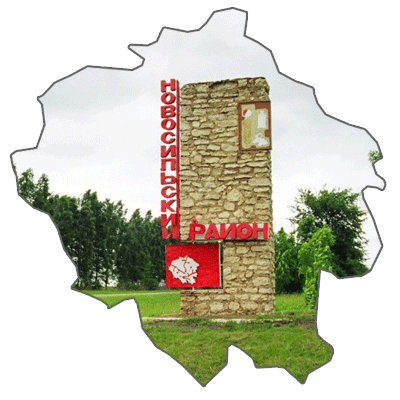 ИТОГОВЫЙ ОТЧЕТОтдела общего образования, молодёжной политики и спорта администрации Новосильского района о результатах анализа состояния и перспектив развитиясистемы образования района за 2021 годг. Новосиль,  .СОДЕРЖАНИЕВводная часть                                                                                                 3-4Общая характеристика Новосильского района Орловской области              4-7Анализ состояния и перспектив развития системы образования Новосильского района                                                                                       7-14Общее образование 1. Сведения о развитии дошкольного образования                                     14-192.Сведения о развитии начального общего, основного общего, среднего общего образования                                                                                       19-41 Дополнительное образование3.Сведения о развитии дополнительного образования                             41-454.Развитие физической культуры и спорта                                              45-485. Молодежная политика                                                                          48Дополнительная информация о системе образования6.Социализация детей                                                                                     48-527.Выводы и заключения                                                                            528.Приоритетные направления деятельности и задачи на 2022 год             53-549.Показатели мониторинга системы образования (Приложение)            55Вводная частьИтоговый отчет о результатах анализа состояния и перспектив развития системы образования Новосильского района за 2021 год подготовлен в соответствии со ст. 97 Федерального Закона от 29 декабря 2012 года № 273-ФЗ «Об образовании в Российской Федерации», показателями и методикой расчета показателей мониторинга системы образования, утвержденных постановлением Правительства Российской Федерации от 05.08.2013 № 662 «Об осуществлении мониторинга системы образования», приказами Министерства образования и науки Российской Федерации от 27 августа 2014 года  № 1146 «Об утверждении формы итогового отчета о результатах анализа состояния и перспектив развития системы образования», «Об утверждении показателей мониторинга системы образования»  от 22 сентября 2017 года  № 955 и на основании приказа Департамента образования Орловской области «О проведении мониторинга системы образования Орловской области» от 01 октября 2021 года № 1351.  Отчет включает в себя сведения о развитии дошкольного образования, начального общего образования, основного общего образования, среднего общего образования и дополнительного образования.Сведения, содержащиеся в отчете, являются открытыми, общедоступными и размещаются в сети «Интернет» на официальном сайте администрации Новосильского района в разделе «Экономика и социальная сфера» на странице отдела общего образования, молодёжной политики и спорта администрации Новосильского района Орловской области (www.novosilr.ru), в соответствии с законодательством Российской Федерации. Отдел общего образования, молодежной политики и спорта администрации Новосильского района, при проведении мониторинга, в пределах своей компетенции, осуществляет сбор, обработку и анализ информации, установленной Федеральным законом "Об образовании в Российской Федерации", определяет состояние и тенденции функционирования и развития муниципальной системы образования, принимает управленческие решения по совершенствованию качества образования в районе. Формирование доступной и открытой образовательной среды района происходит в условиях реализации новой государственной образовательной политики. Для муниципальной системы образования Новосильского района Орловской области обеспечение качественного образования, его равной доступности для всех граждан является важнейшим стратегическим целевым ориентиром. Эффективное функционирование и развитие системы образования неразрывно связано с условиями социально-экономического развития и особенностями демографической ситуации в районе.ОБЩАЯ ХАРАКТЕРИСТИКА НОВОСИЛЬСКОГО РАЙОНАОРЛОВСКОЙ ОБЛАСТИАдминистративный центр Новосильского района – город Новосиль,  является одним из древнейших городов нашей России. Краеведы утверждают, что «Новосиль основан кочующими хазарами в 874 году (по христианскому календарю). Хазары основанный город назвали Итилем, а после его разорения он был назван «Новосилью». И только в 12 веке, в 1155 году в исторически достоверном источнике – летописи, мы находим первое упоминание об Итиле (Новосиле), связанное с пребыванием жены великого князя Киевского Юрия,  Долгорукова,  Ольги Гречанки, которая укрывалась в Итиле от постоянных набегов на Киев иноплеменников. Тот факт, что жена Великого князя Киевского избирает в 1155 году наш город как место своего убежища от врагов, свидетельствует, что Итиль в то время существовал, как довольно крупный к тому времени, укреплённый пункт и позволял княгине чувствовать себя в безопасности. В 1246 году сыновья св. Михаила Черниговского разделили княжество на ряд самостоятельных уделов и третий сын, Симеон Михайлович, обосновавшись в Глухове и Новосиле, стал родоначальником князей Новосильских.  В XV веке Новосиль входит в состав Литвы. В течение полутора столетий был уездным центром Тульской губернии. С 1937 года вошёл в состав Орловской области. Город Новосиль издавна был купеческим, до сегодняшних дней сохранились дома купцов Синельникова, Ворогушина, Белевцева, Вента. До революции в г. Новосиль функционировали 4 училища: мужское, женское, частное и городское высшее начальное, гимназии, школы грамоты при церквях, в 1894 году в городе была открыта публичная библиотека. Издавна Новосильская земля славилась мастерами и рукодельницами: особенную известность получила Чернышенская игрушка. Во время Великой Отечественной войны район подвергся сильным разрушениям. Особенно ожесточённые бои шли на территории села Вяжи. Война унесла жизни более 5 тысяч Новосильцев. Пять человек удостоены звания Героя Советского Союза.Новосильский район образован в 1965 году. Современные границы Новосильского района установлены в 1989 году распоряжением Совета Министров РСФСР после отделения Корсаковского района. Новосильский район территориально расположен на северо-востоке Орловской областии не имеет общих границ с другими областями, входит в состав центральной части Среднерусской возвышенности. Граничит с Верховским, Залегощенским, Мценским, Корсаковским и Новодеревеньковским районами Орловской области. В состав района входят 7 сельских и 1 городское поселение. Всего в районе насчитывается 80 населённых пунктов, из них 5 сельских населенных пунктов без населения. Административный центр – город Новосиль, находится в  от железнодорожной станции п. Залегощь, до г. Орла . Расстояние до трассы М2 «Крым»-. По состоянию на 1 января . Новосильский район занимает в Орловской области 18 место по территории (площадь составляет  778,3 км²), 22 место по численности населения. В районе сохраняется сложная демографическая ситуация, численность населения Новосильского района ежегодно уменьшается как за счет естественной убыли, так и за счёт миграционного оттока. По состоянию на 1 января 2021 года в Новосильском районе проживают 7244 человека, в том числе в городе - 3087 человек (42,6%), в сельской местности – 4157 человек (57,4%). Важнейшим событием 2021 года стала Всероссийская перепись населения. В общей численности населения детско-юношеское население (5-18 лет) в отчетном году составляло - 1237 человек. В общей численности молодежи до 30 лет –2164 человека. В 2021  году было заключено 49 браков, что выше уровня прошлого года (2020 год - 45 браков), разводов в 2021 году - 25,  в 2020 году – 30.В 2021 году в районе родились 63ребенка, в 2020 году- 52ребенка. Рождаемость увеличилась на 21,1%. Естественная убыль населения составила в 2021 году 128 человек, в 2020 году - 161 человек (снизилась на 25,8%).Социально-экономическая ситуация в Новосильском районе в 2021 году  характеризовалась относительной стабильностью, несмотря на то, что год был сложным, но необходимо было решать задачи, направленные на развитие экономики и социальной сферы, в условиях сохранявшейся пандемии новой коронавирусной инфекции.  В отчётном году бюджетная и налоговая политика района была направлена на сохранение и развитие доходного потенциала, повышение эффективности бюджетных расходов и предоставления муниципальных услуг.В 2021 году  в районный бюджет поступило доходов  в сумме 260,679 млн. руб., или 102,2 % к бюджетным назначениям, в том числе налоговых и неналоговых собственных доходов 102,2 млн. руб., или  108,9 % к плану и 129,7 % к 2020 году. Удельный вес налоговых и неналоговых доходов в общем объёме доходов районного бюджета составил 39,2 %. В отчётном году расходы районного бюджета проводились исходя из реализации первоочередных задач, необходимых для обеспечения социальной и экономической стабильности в районе. Расходная часть районного бюджета исполнена в сумме 245,2 млн. руб. Структура расходов бюджета отражает основные приоритеты развития муниципалитета и однозначно имеет социальный характер. Из общего объёма расходов  66,8 %  или 163,7  млн.  руб. –  расходы бюджета на социальную сферу, в том числе образование – 132,3 млн. руб. (54 % к бюджету и 115,2 % к уровню предыдущего года), социальная политика и спорт– 5,8 млн. руб. (2,4 % к бюджету), культура – 25,5 млн. руб. (10,4 % к бюджету). На долю расходов жилищно-коммунального хозяйства приходилось 17,3 млн. руб. или 7 %. Районный бюджет  на 31.12.2021 г. исполнен с профицитом  в сумме 15,5 млн. рублей.На реализацию мероприятий  9 муниципальных программ в отчетном  году было профинансировано 194,7 млн. руб.По итогам 2021 года просроченная кредиторская задолженность по выплате заработной платы отсутствует. По итогам 2021 года местные бюджеты в целом сбалансировны.Аграрный сектор является основой экономики района. Аграриями собрано 102,2 тыс. тонн зерновых в весе после доработки; 79,2 тыс. тонн сахарной свёклы, 12,2 тыс. тонн масличных культур, 4,2 тыс. тонн овощей. Под урожай текущего года посеяно 13 317  га озимой пшеницы, планируется посевную площадь 2022 года довести до 37,9 тыс. га. Сельхозтоваропроизводители Новосильского района готовятся к весенне-полевым работам, осуществляется закупка минеральных удобрений и горюче-смазочных материалов, завершился ремонт техники.В течение 2021 года аграриями приобретено сельскохозяйственной техники на 237,2 млн. рублей. В промышленном секторе работают только два коммунальных предприятия МУП «Тепловодервис», МУП ЖКХ «Новосильское», которые  осуществляют водоснабжение, водоотведение и теплоснабжение населения и юридических лиц. В 2021 году объем промышленного производства составил 28,1 млн.  руб.Розничной торговлей занимаются 8 предприятий и 36 индивидуальных предпринимателей. В районе работает 54 объекта стационарной торговой сети, 6 объектов мелкорозничной торговли и ярмарочная площадь. В оценке годовой объём розничной торговли  по всем каналам реализации составил 399 млн. рублей или 55 тыс. рублей на человека.Одним из определяющих показателей социально-экономического развития района является уровень занятости населения. Численность экономически активного населения Новосильского района в 2021 году составила 3100 человек. По сравнению с 2020 годом численность экономически активного населения снизилась на 6% , среднесписочная численность работников в оценке 2021 года уменьшилась на 1,1 %. Ситуация на рынке труда остаётся достаточно сложной. Уровень официально регистрируемой безработицы на 31 декабря  2021 года составил 1,7 %  (на 1 января 2020 г. – 1,0 %), в качестве безработных состояло на учёте 51 человек (+18 к уровню 2020 г.). Наряду с выросшей безработицей  существует спрос на рабочие места: врачей, учителей, продавцов, поваров, водителей и пр. По данным Центра занятости населения среди молодежи, выпускников учебных заведений, состоящих на учете по безработице, на 01.01.2021  года - нет.Центр занятости Новосильского района проводит комплекс программных мероприятий: организацию оплачиваемых общественных работ, ярмарок вакансий и учебных рабочих мест, профессиональную подготовку, переподготовку и повышение квалификации безработных граждан, организацию временного трудоустройства детей в возрасте от 14 до 18 лет в свободное от учёбы время.Анализ состояния и перспектив развития системы образования Новосильского районаОрганом исполнительной власти специальной компетенции администрации Новосильского района Орловской области, осуществляющим функции по реализации государственной политики в сфере образования на территории района, является Отдел общего образования, молодежной политики и спорта администрации Новосильского района Орловской области. Контактная информацияЮридический и фактический адрес: 303500, Орловская область, г. Новосиль, ул. Карла Маркса, д.16. начальник отдела образования  – Сыцевич Ирина ДмитриевнаТелефон- (848673) 2-15-34; 8-961-621-92-55Телефон/факс- (848673)  2-11-56- специалистыПочта natasha-zarytovskaya@yandex.ruВ целях реализации полномочий по ведению бюджетного учета подведомственных образовательных учреждений, Отдела образования функционирует Муниципальное казенное учреждение «Централизованная бухгалтерия образовательных учреждений Новосильского района Орловской области» (МКУ ЦБОУ). МКУ ЦБ ОУ действует на основании устава и договоров об обслуживании, заключенных между МКУ ЦБОУ и отделом, между МКУ ЦБОУ и образовательными учреждениями. Отдел является главным распорядителем средств муниципального бюджета, выделяемых на финансовое обеспечение деятельности подведомственных учреждений, атакже средств, выделяемых на целевые программы и мероприятия в области образования.Сегодня образование является фундаментом для будущего всего общества, поэтому учреждения образования должны быть местом открытий, творческих дел и успешных самостоятельных проектов для тех, кто учится и учит. Достижение данной цели осуществляется в динамично меняющихся условиях, а значит, неизбежно связано с преодолением проблем, которые требуют нестандартных решений и комплексного подхода.Система образования Новосильского района включает в себя 11 образовательных учреждений, из них: 2 дошкольных образовательных учреждения, 7 общеобразовательных учреждений (5 средних, 1 основная и 1 начальная школы), из которых 2 общеобразовательные школы реализуют программу дошкольного образования и 2 учреждения дополнительного образования. Все учреждения имеют уставы, соответствующие новому законодательству Российской Федерации в области образования, бессрочные лицензии на образовательную деятельность, во всех общеобразовательных учреждениях – действующие свидетельства о государственной аккредитации. Основная цель  развития системы образования – повышение качества и доступности образования в соответствии с запросами населения и перспективными задачами развития экономики района и региона.Основным направлением деятельности системы образования Новосильского района  является обеспечение доступности получения качественного бесплатного дошкольного, начального общего, основного общего, среднего общего, а также дополнительного образования в образовательных учреждениях  в соответствии с Федеральным законом от 29.12.2012 г. № 273-ФЗ «Об образовании в Российской Федерации».Муниципальная образовательная система функционирует и развивается в соответствии с государственной политикой в сфере образования на основе запросов потребителей образовательных услуг Новосильского района, с учетом индивидуальных особенностей учащихся и возможностей педагогических коллективов образовательных учреждений, является частью социальной политики, ориентированной на обеспечение широкого спектра социальных услуг: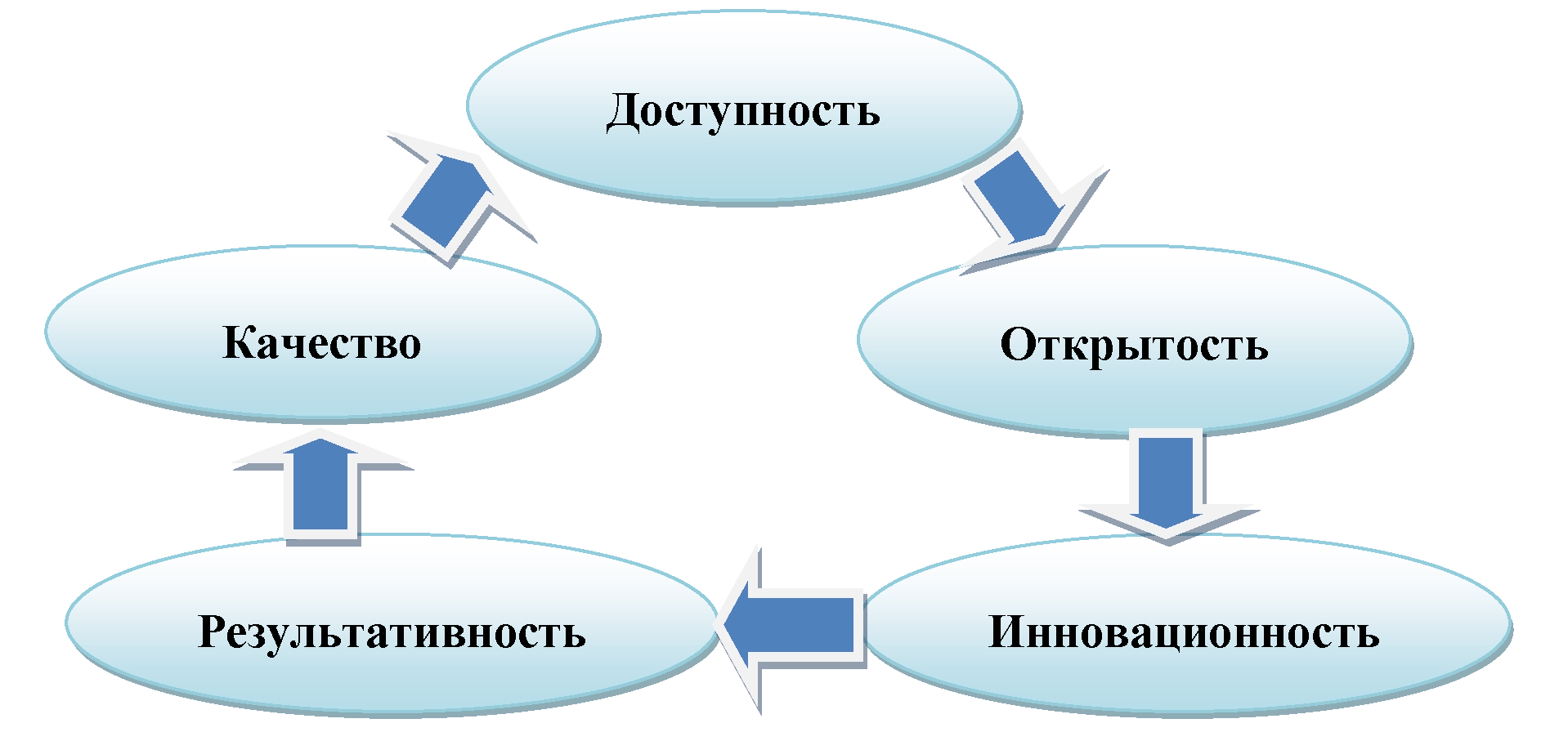 Основными направлениями деятельности системы образования Новосильского района в 2021 году были освоение новых подходов для повышения качества образования и поэтапного достижения целевых показателей Указа Президента Российской Федерации от 7 мая 2018 года № 204 в соответствии с параметрами региональной и муниципальной составляющей национальных проектов «Образование», «Современная школа», «Демография» в рамках полномочий органов местного самоуправления, реализация системы мероприятий, направленных на исполнение полномочий органов местного самоуправления в части организации предоставления общедоступного и бесплатного дошкольного, начального общего, основного общего и среднего общего образования в муниципальных образовательных учреждениях, реализация мероприятий муниципальной составляющей региональных проектов, государственных и муниципальных программ в сфере образования и молодежной политики.Продолжалась работа по:реализации основных направлений приоритетного национального проекта «Образование»;расширению доступности дошкольного образования для детей до 7лет;повышению доступности качественного образования, расширение форм организации образования, в том числе на основе сетевого взаимодействия образовательных учреждений; повышению качества образовательных услуг за счет сокращения разрыва между ОУ с высокими и низкими результатами деятельности;повышению эффективности воспитательной деятельности с учетом современных достижений науки и на основе отечественных традиций; развитию информационно-коммуникационных технологий, обеспечивающих процессы управления;повышению уровня индивидуализации образования всех уровней;развитию современных механизмов, содержания и технологий внеурочной деятельности, совершенствованию инфраструктуры учреждений дополнительного образованиясовершенствованию системы повышения квалификации педагогических кадров, подготовке резерва руководящих работников; совершенствованию независимой оценки качества образования, расширение общественного участия в управлении образованием, повышению уровня открытости образовательной системы к запросам граждан;	повышению эффективности управления финансами в системе образования.На развитие сети образовательных учреждений оказывают влияние демографические процессы. Общий контингент обучающихся в 2021 году составил 720 человек (динамика представлена в таблице):Процесс развития сети муниципальных общеобразовательных учреждений в 2021 году, как и ранее, был направлен на обеспечение: -качества образования, т.е. достижение соответствия результатов образования, а также его процесса и условий запросам личности, семьи, общества, государства, рынка труда; -реализации в муниципальной системе образования инновационных проектов федерального, регионального и муниципального уровней, направленных на повышение качества образования;-доступности образования, т.е. предоставление всему населению района реальных возможностей реализации права на получение образовательных услуг требуемого уровня; -эффективности образования, т.е. достижение рациональности использования ресурсов и оптимального соотношения результатов системы образования с затратами на его содержание. Расходы на одного ребенка в 2021  году составили 33,73 тыс. руб., в т. ч. по городу 19,91 тыс. руб., расходы на одного ребенка в сельской местности –93,56 тыс. руб., в 2020  году составили 29510,0  руб., в т. ч. по городу 17780,0 руб., расходы на одного ребенка в сельской местности –77690 руб.Рост расходов объясняется увеличением нормативов и снижением наполняемости классов-комплектов. Инвестиции в оснащении таких школ малоэффективны, так как из-за малого количества классов учебный кабинет используется лишь на 30-40% учебного времени. Из-за малой наполняемости классов нагрузка на кабинеты, спортсооружения, мастерские в 2-3 раза меньше, чем в городской школе с параллельными классами и оптимальной наполняемостью. Контингент обучающихся в 2020-2021 учебном году по общеобразовательным учреждениям составляет 747 человек.Финансовое обеспечение осуществляется путем выделения субсидий и субвенций из областного бюджета и за счет средств районного бюджета. Направлениями расходования средств субвенций и субсидий являются: оплата труда педагогических и административных  работников дошкольных и общеобразовательных учреждений (в том числе выплата вознаграждения за выполнение функций классного руководителя); учебные расходы, включающие в себя приобретение технических средств обучения, учебников и пособий; информационное обеспечение образовательного процесса; 50% оплата за обеспечение учащихся общеобразовательных учреждений завтраками и обедами, а также компенсация части родительской платы за содержание ребенка в учреждениях, реализующих основную образовательную программу дошкольного образования. Средства районного бюджета направляются на оплату труда обсуживающего персонала образовательных учреждений, работников учреждений дополнительного образования детей; на организацию обеспечения образовательного процесса; содержание в надлежащем состоянии зданий и территорий образовательных учреждений, 50% оплата за обеспечение учащихся общеобразовательных учреждений завтраками и обедами, оплата услуг связи, транспортных услуг, коммунальных услуг, услуг по содержанию зданий, оплата текущих и капитальных ремонтов, уплата налогов  и государственных пошлин, приобретение основных средств, дров, угля, хозяйственных и канцелярских товаров, оплата прочих услуг.Основную долю в структуре расходов на образование составляет заработная плата работников образовательных организаций.Средняя заработная плата педагогических работников ОУ Новосильского района составила:Бюджет образования (кассовый расход) на 01.01.2021 г. – 105 178,8 тыс. руб., на 01.01.2020 г. составил 98749,134 тыс. руб.Бюджет района продолжает сохранять социальную направленность.Более 50 % бюджетных средств расходуется на образование.Доля расходов на образование в расходах бюджета муниципалитета за последние три года составляет соответственно: 2019-56,9%, 2020 год -55,5%, 2021 -54,0 %.Соотношение объема фонда оплаты труда и других статей в общем бюджете системы образования за три года составляет:Значительные финансовые ресурсы областного и муниципального бюджетов, направленные в систему образования, позволили общеобразовательным учреждениям существенно улучшить материально-техническую базу образовательного процесса, обновить лабораторное оборудование и программно-методическое обеспечение, повысить квалификацию педагогов, существенно улучшить условия реализации образовательного процесса.Анализ состояния системы образования позволяет выделить главную проблему – доступность для всех детей  района образования, отвечающего современным требованиям к качеству его содержания, условий, разнообразию форм организации.Общее образованиеСведения о развитии дошкольного образованияДошкольное образование является основополагающим уровнем системы общего образования, поэтому основное внимание в 2021 году было уделено выполнению приоритетных направлений государственной политики в сфере дошкольного образования с учетом запросов населения на образовательные услуги. Для получения дошкольного образования в Новосильском районе функционируют 2 муниципальных бюджетных дошкольных образовательных учреждения в г. Новосиль (МБДОУ  «Детский сад №1 «Солнышко»»  и МБДОУ детский  сад  №2 «Рябинушка»), дошкольное отделение МБОУ Голунской средней общеобразовательной школы и дошкольная группа МБОУ Зареченской начальной общеобразовательной школы.К Информационной системе образовательных услуг «Виртуальная школа» подключены все образовательные учреждения, реализующие образовательные программы дошкольного образования. Представление услуги «Приём заявлений, постановка на учёт и зачисление детей» в образовательные учреждения, образовательную программу дошкольного образования в районе, осуществляется в штатном режиме.Дошкольным образованием охвачены 198 человек, МБДОУ «Детский сад №1 «Солнышко» г. Новосиля посещали 81 чел., МБДОУ детский сад №2 «Рябинушка» г. Новосиля  посещали 108 чел., в дошкольном отделении МБОУ Голунской средней общеобразовательной школе, реализующей программу дошкольного образования – 0 человек, в дошкольном отделении МБОУ Зареченской начальной общеобразовательной школе – 9 человек.В дошкольных образовательных учреждениях  Новосильского района функционируют 12 групп, из них 2 – разновозрастные , 2 группа для детей раннего возраста (в возрасте  до 3 лет), 8 - для детей в возрасте старше 3 лет.В дошкольных образовательных учреждениях должное внимание уделяется детям с ограниченными возможностями здоровья и инвалидам.Удельный вес численности воспитанников с ОВЗ в 2021 году составил 1% от общей численности воспитанников. Количество детей с ОВЗ и детей-инвалидов, обучающихся по программам дошкольного образования- 2 чел. или 1% от общей численности воспитанников. Все дети, зачисленные в детские сады, получают дошкольное образование в очной форме.Работа в дошкольных учреждениях в районе строится по нескольким основным направлениям:-обновление содержания образования; -охрана и укрепление  здоровья дошкольников; -обеспечение преемственности между дошкольным и начальным образованием; -сохранение сети дошкольных образовательных учреждений.В дошкольных организациях реализуются федеральные государственные образовательные стандарты дошкольного образования (ФГОС ДО), а также осуществляется присмотр и уход за детьми. Разработаны основные образовательные программы, направленные на развитие воображения, мышления и речи, внимания, памяти ребёнка, на его умение играть, общаться со сверстниками и взрослыми, на достижение уровня развития дошкольников, необходимого и достаточного для успешного освоения ими образовательных программ начального общего образования.В дошкольных учреждениях района развиваются не только традиционные, но и вариативные формы дошкольного образования, функционирует  консультационный пункт  на базе МБДОУ детский сад № 2   «Рябинушка» г. Новосиля. Развитие маленьких детей во многом зависит от окружающей их предметной среды (игрушек, пособий, материалов для рисования, лепки, конструирования, книг, музыкальных инструментов, физкультурного оборудования и др.). Для обеспечения единства эмоционального и познавательного развития детей занятия проводятся в форме игр, викторин, различных досуговых мероприятий, как в подгруппах, так и индивидуально. Такое взаимодействие педагогов с воспитанниками положительно воздействует на эмоции детей, стимулирует развитие познавательных способностей, любознательности, творчества, поскольку позитивный эмоциональный фон занятия повышает уровень усвоения материала. С целью успешной социализации детей и адаптации их к условиям жизни в современном обществе в группах создана предметно-развивающая среда. В 2021 году с целью недопущения завоза и распространения новой коронавирусной инфекции (COVID-19), в дошкольных учреждениях продолжали проводиться комплексы санитарно-гигиенических противоэпидемических мероприятий, часть праздников и досуговых мероприятий проводились без присутствия родителей (законных представителей) детей.Важной составляющей доступности дошкольного образования для всех категорий граждан является размер  родительской платы за содержание детей в детских образовательных учреждениях, реализующих программу дошкольного образования. Родительская плата за присмотр и уход за детьми  в образовательных учреждениях, реализующих программу дошкольного образования, составляет:2021 г. - с 10,5 – 12 часовым пребыванием детей -1300 руб.,                 с 8 – 10 часовым пребыванием детей – 1000 руб.2020 г. - с 10,5 – 12 часовым пребыванием детей -1300 руб.,                 с 8 – 10 часовым пребыванием детей – 1000 руб.;Согласно ст.65 Федерального закона от 29 декабря 2012 г. № 273-ФЗ «Об образовании в Российской Федерации» родительская плата не взимается за присмотр и уход за детьми – инвалидами, детьми – сиротами и детьми, оставшимися без попечения родителей.Более 10 лет в районе производится выплата родителям компенсации части родительской платы за присмотр и уход в дошкольных образовательных учреждениях (20%, 50%, 70%).Очередность детей для поступления в муниципальные дошкольные образовательные учреждения формируется программным методом в автоматизированной информационной системе по каждому учреждению отдельно. В районе отсутствует очередь на получение места в детских садах. За три  последних года охват дошкольным образованием детей в возрасте с 1 года до 7 лет вырос на 4%: с 46% до 50%. Удельный вес воспитанников частных дошкольных образовательных учреждений в общей численности воспитанников дошкольных учреждений соответствует 0%.Группу комбинированной направленности посещали 10 воспитанников, группы общеразвивающей направленности – 188 воспитанников.В системе дошкольного образования работают 28 воспитателей. Наши педагоги умеют видеть в детях личность и прилагают творческие силы и способности для всестороннего развития каждого ребенка. Качественный анализ педагогов дошкольного образования района показал, что 34% воспитателей, работающих в детских садах района, имеют высшее педагогическое образование, 68% - имеют среднее специальное образование. Все воспитатели регулярно повышают свое профессиональное мастерство на курсах в БУ ОО ДПО «Институт развития образования», занимаются самообразованием, участвуют в различных конкурсах, мастер-классах. В 2021 году 32 % воспитателей (9 человек) прошли курсы повышения квалификации в Институте развития образования г. Орла. 81 % воспитателей  имеют первую и высшую квалификационные категории. Все эти данные говорят о том, что педагогов дошкольных образовательных учреждений района отличает высокий профессионализм.С целью успешной социализации детей и адаптации их к условиям жизни в современном обществе в дошкольных группах создана предметно-развивающая среда. На праздники и досуговые мероприятия приглашаются родители. Организуются встречи воспитанников с сотрудниками ГИБДД, пожарной инспекции. Для дошкольников стало хорошей традицией посещать районный краеведческой музей.Поддержание и развитие материально-технической базы дошкольных образовательных учреждений является одним из основных условий успешности осуществления учебно-воспитательного процесса. В 2021 году общая площадь помещений, используемых непосредственно для нужд учреждений дошкольного образования, составила 10476  кв. м. Данный показатель в расчете на одного воспитанника составил 52,9 кв. м. Все дошкольные образовательные учреждения имеют водоснабжение, центральное отопление, канализацию (100%).Выполняются необходимые требования безопасности пребывания детей и работников в помещениях. Технические характеристики эксплуатируемых зданий соответствуют необходимым требованиям санитарных норм и правил. Контрольно-пропускной режим и охрана детских садов обеспечены силами сотрудников образовательных учреждений. В ночное время охрана осуществляется сторожами. С целью обеспечения безопасности все образовательные учреждения оборудованы кнопками экстренного вызова полиции, освещены в ночное время, по периметру защищены ограждениями, затрудняющими проникновение посторонних лиц. Во всех образовательных учреждениях имеется автоматическая пожарная сигнализация, первичные средства пожаротушения. В 2021 году удалось улучшить материально-техническое обеспечение за счет перечня мероприятий, связанных с исполнением наказов избирателей:МБДОУ детский сад №2 «Рябинушка» г. Новосиля приобрел детскую мебель на 75,0 тыс. рублей (депутат - Удалова Л.В.);МБДОУ «Детский сад №1 «Солнышко»» г. Новосиля приобрел две стиральные машины на сумму 50 тыс. рублей (депутат - Удалова Л.В.);За счет средств районного бюджета установлено видеонаблюдение (шесть камер)  в МБДОУ детский сад №2 «Рябинушка» г. Новосиля на сумму 73606 рублей, приобретены 2 ручных металлоискателя на сумму 9000 рублей, установлены новые средства пожарной безопасности «Гранит – 8» на сумму 6698,34 руб.Все дошкольные учреждения имеют собственные пищеблоки.  Питание осуществляется в соответствии с нормами расхода средств на питание, определенными Постановлением администрации Новосильского района от 16 февраля 2016 года № 63 «Об установлении нормы расхода средств на питание воспитанников муниципальных  образовательных учреждений Новосильского района, реализующих программы дошкольного образования».Проблемой в дошкольном образовании остается пополнение материально-технической базы детских садов инвентарем в соответствии с новыми санитарными требованиями. Имеется недостаток мебели, медицинского, игрового, спортивного, дидактического оборудования, компьютеров, проекторов. По результатам независимой оценки качества дошкольного образования среднее значение показателя «Удовлетворенность родителей услугами, предоставляемыми дошкольными образовательными учреждениями» составляет 80,7%.Социокультурная значимость дошкольного образования определяется особенностями возраста. Так, возраст от трех до семи лет – это самый чувствительный период, который характеризуется особенно быстрыми изменениями в интеллектуальном, социальном, физическом, эмоциональном и языковом развитии ребенка. Положительный жизненный опыт и основа для успешного развития, заложенные в дошкольном возрасте, создают базу будущего разностороннего развития ребенка. В этом и состоит значимость дошкольного образования. Сведения о развитии начального общего образования, основного общего образования и среднего общего образованияСтруктура сети общеобразовательных учреждений района полностью удовлетворяет запросы населения района на образовательные услуги начального общего образования, основного общего и среднего общего образования.Сеть образовательных учреждений района в  2021 году не изменилась. Общее количество образовательных учреждений в районе 11:2 учреждения дошкольного образования, 1 начальная школа, 1 основная школа,5 средних школ, 2 учреждения дополнительного образования. На развитие сети образовательных учреждений оказывают влияние демографические процессы. Общий контингент обучающихся в 2021 году составил 720 человек (динамика представлена в таблице):В 2021 году во всех школах проводились различные диагностические исследования: готовность первоклассников к обучению в общеобразовательном учреждении, уровень воспитанности, удовлетворенность родителей, педагогов и учащихся деятельностью школы, развитие детского коллектива и уровня самоуправления, личностные взаимоотношения учащихся, метапредметная диагностика в 8-х классах. Итоговые средние показатели метапредметной диагностики по Новосильскому району чуть выше средних по региону.Проведение ВПР организовано с целью формирования единого образовательного пространства в Российской Федерации.Пятый год образовательные учреждения района участвовали во Всероссийских проверочных работах. ВПР – итоговые контрольные работы по различным предметам, проводимые по единым заданиям и оцениваемые по единым критериям, разработанным для всей РФ с учетом требований ФГОС, которые являются частью системы внешней оценки качества образования. В 2021 году в ОУ района проводились Всероссийские проверочные работы в штатном режиме. В  4 классах   по русскому языку, математике и окружающему миру; в 5 классах по русскому языку, математике, истории, биологии; в 6 классах по русскому языку, математике и двум предметам на основе случайной выборки; в 7 классах по русскому языку, математике, истории, биологии, географии, обществознанию, физике, иностранному языку; в 8 классах по русскому языку, математике и по двум учебным предметам на основе случайной выборки предметов; в 11 классах по истории, географии, которые выбрали сами общеобразовательные учреждения.Анализы результатов ВПР были рассмотрены в педагогических коллективах и  на методических объединениях школьного и муниципального уровней. Результаты использовались школами для корректировки рабочих программ по учебным предметам на 2021-2022 учебный год. В целях совершенствования образовательного процесса, проведен детальный анализ количественных и качественных результатов ВПР для совершенствования методики преподавания. Учитель должен научить учащихся учиться, а не искусственно влиять на результаты в процессе проведения ВПР.Всероссийские проверочные работы проводились, прежде всего, для самодиагностики учеников, чтобы своевременно выявить имеющиеся пробелы в знаниях и организовать работу по их устранению. Всероссийские проверочные работы позволяют не  только школам, но и родителям получить объективное представление о знаниях своих детей, увидеть проблемы в подготовке ребёнка, понять, какие трудности он может испытывать в дальнейшем при обучении в школе.Учебные планы школ составлены в соответствии с Постановлением Главного государственного санитарного врача РФ от 24.11 2015 года № 81 «О внесении изменений №3 в СанПин 2.4.2.2821-10 «Санитарно-эпидемиологические требования к условиям и организации обучения в общеобразовательных учреждениях» и разработаны с учётом соблюдения норм максимальной нагрузки при пятидневной учебной неделе.Часть, формируемая участниками образовательных отношений, учебных планов используется для расширения знаний учащихся по отдельным предметам в соответствии с их запросами и интересами, пожеланиями родителей.Часы, в части формируемой участниками образовательных отношений,  учебных планов школ в 2021 году распределялись следующим образом:- на I уровне обучения часы выделены на русский язык и литературное чтение;- на II уровне обучающиеся изучаются курсы по  информатике, родной язык (русский), родная литература, химии,  биология, ОБЖ, история;-на III уровне обучения в связи с активной целенаправленной подготовкой обучающихся 11-классов к ЕГЭ, в учебный план включены элективные учебные курсы, выбранные с учётом социального запроса обучающихся и их родителей: практикум по решению задач по математике, практикум по решению задач по физике, орфография и пунктуация (11класс) и 1элективный курс «Индивидуальный проект».В обязательную часть учебного плана включены учебные дисциплины, позволяющие заложить фундамент знаний по основным предметам, обеспечить уровень, соответствующий государственному стандарту.Значительные изменения, происходящие в последние годы в российском образовании, проявившиеся в утверждении принципов личностно-ориентированного образования и индивидуального подхода к каждому ученику, сделали популярным новый метод обучения «Индивидуальный учебный проект». Актуальность данного курса обусловлена потребностью государства в активном, самостоятельном, мобильном, информационно грамотном, компетентном гражданине общества. Индивидуальный проект выполняется обучающимися с 10 класса в рамках учебного времени, специально отведённого учебным планом, и должен быть представлен в виде завершённого исследования и разработанного проекта: информационного, творческого, социального, прикладного, инновационного, конструкторского, инженерного.Каждая общеобразовательная организация самостоятельно определяет объём учебного времени и структуру освоения планируемых результатов предметной области «Родной язык и родная литература», содержание которой в ФГОС не конкретизировано. В соответствии с требованиями ФГОС основного общего образования предметная область «Иностранные языки», которая включает в себя учебные предметы «Иностранный язык» и «Второй иностранный язык», является обязательной для изучения (приказ Министерства образования и науки Российской Федерации от 17.12.2010г №1897 (в ред. от 31.12.2015г. №1577) «Об утверждении федерального образовательного стандарта основного общего образования»). Каждое общеобразовательное учреждение самостоятельно определяло модель введения преподавания учебного предмета «Второй иностранный язык», соответствующую требованиям ФГОС основного общего образования, исходя из имеющихся кадровых и материально-технических условий.Все обучающиеся обеспечены учебниками. Пристальное внимание уделяется организационному и информационному обеспечению введения ФГОС СОО: осуществляется  координация деятельности субъектов образовательного процесса, организационных структур общеобразовательного учреждения, ведётся регулярное информирование участников образовательного процесса и общественности по ключевым позициям введения ФГОС. Во всех школах изучается мнение родителей (законных представителей обучающихся) по вопросам введения новых стандартов, на родительских собраниях проводится анкетирование.    Реализуется проект «Электронный дневник». Все школы подключены к сети интернет, имеют сайты, электронные почты. Таким образом, удовлетворение запросов потребителей образовательных услуг в школах происходит посредством изменения содержания образования: перехода на новые государственные образовательные стандарты, введения новых предметов, использования разнообразных курсов по выбору.В условиях ограничительных мероприятий, связанных с необходимостью предупреждения распространения новой коронавирусной инфекции общеобразовательные учреждения района продолжили по возможности  и необходимости использование следующих дистанционных форм работы: платформа Учи.ру, электронная почта, мобильные мессенджеры (Viber, WhatsApp). Одной из главных задач обеспечения общедоступного и качественного образования обучающихся в малочисленных и отдаленных сельских населенных пунктах остается организация ежедневного подвоза школьников к месту обучения. В районе организован ежедневный подвоз 181 обучающегося к 5 школам района по 12 маршрутам. В 2021 году открыт дополнительный  маршрут  для подвоза детей в МБОУ Голунскую СОШ. Все школьные автобусы оборудованы в соответствии с требованиями безопасности дорожного движения, оснащены навигационным оборудованием ГЛОНАСС, тахографами, имеют диагностические карты с заключением о возможности эксплуатации транспортного средства, два раза в год проходят технический осмотр. Гарантом реализации качественного образования является высокий уровень профессиональной компетентности педагога, характеризующийся сформированностью у него целостной педагогической позиции, способностью к творческой самореализации и наличием постоянно развивающегося личностного потенциала.В системе образования Новосильского района по состоянию на 1 сентября 2021 года работают 103 педагогических работника.95% имеют высшее образование, 5% - среднее специальное образование.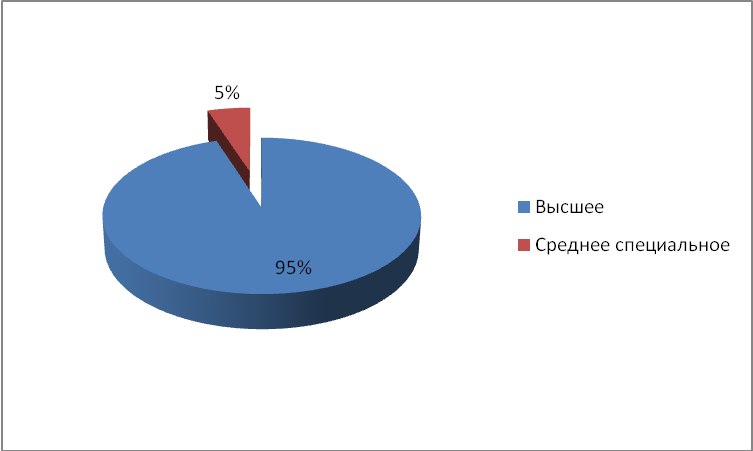 В ОУ Новосильского района работают 29,1% педагогов, имеющих высшую квалификационную категорию, 52,4% - первую квалификационную категорию, 18,5%- соответствие занимаемой должности.В сфере образования района трудятся: 10 учителей, награждённых знаком «Отличник народного образования», 11-имеют звание «Почётный работник общего образования», 20-награждены Почётной грамотой Министерства образования и науки РФ.В 2021 году все образовательные учреждения Новосильского района укомплектованы педагогическими кадрами. Сохраняется нехватка педагогов-психологов, учителей-дефектологов, учителей-логопедов, количество вакансий в ОУ составляет 5 человек.Какие бы изменения не происходили в системе образования, все они, прежде всего, связаны с особенностями личности учителя. Современный педагог должен иметь высокий уровень психолого-педагогической и методической грамотности, сочетать в себе глубокий профессионализм и гибкость мышления, развитую интуицию и творческое воображение, критическую самооценку и стремление к постоянному саморазвитию и самосовершенствованию. В связи с этим была продолжена работа по созданию условий для повышения профессионального мастерства педагогических работников образовательных учреждений района. Так в 2021 году курсы повышения квалификации прошли 24 педагога.Методическая работа в школе в период ее обновления приобрела особую значимость в обучении, координировании, мотивировании работы учителей. От профессионального уровня учителя зависит решение задач, стоящих перед современной школой.В 2021 г. в районе функционировали 14 районных методических объединений учителей - предметников, воспитателей ДОУ, педагогов дополнительного образования. Ежегодно проводятся по 3 - 4 заседания, на которых обсуждаются актуальные вопросы образования. Проводились выездные заседания с посещением образовательных учреждений и учебных занятий. В каждом образовательном учреждении действуют школьные МО.В 2021-2022 учебном году в сфере кадрового обеспечения необходимо:- целенаправленно работать над повышением образовательного уровня и квалификации педагогов, наладить работу по привлечению молодых специалистов в ОУ;- работать над повышением социального статуса работников образования, повышением престижа педагогического образования и профессии педагога.	Реализуется проект «Электронный дневник». Все школы подключены к сети ИНТЕРНЕТ, имеют сайты, электронные почты. Все дети, независимо от их способностей, этнической принадлежности, языковой культуры, должны иметь комфортные условия обучения в школьных стенах. Основная цель образования в Новосильском районе - обеспечение равного доступа к получению образования и создание необходимых условий для достижения успеха в образовании всеми без исключения детьми, независимо от их индивидуальных особенностей, психических и физических возможностей. В Новосильском районе, по состоянию  на 1 января 2021 года, проживают 28 детей с ограниченными возможностями здоровья. В учреждениях образования Новосильского района получают образовательные услуги 8 детей-инвалидов. На дому обучаются 3 человек (МБОУ Новосильская СОШ, МБОУ Вяжевская СОШ).Общее число таких детей в школах района составляет 3 % от общего количества обучающихся. В двух образовательных учреждениях района (МБОУ Новосильская и Селезневская СОШ) созданы условия для детей с ОВЗ в рамках проекта «Доступная среда».В учреждениях установлены пандусы, проведена адаптация санитарно-гигиенических помещений, учебных классов, адаптация дверных проемов.В целях реализации права каждого человека на образование, в образовательных учреждениях созданы необходимые условия для получения качественного образования для детей с ограниченными возможностями здоровья, позволяющие создать для них безбарьерную образовательную среду. Функционирование различных форм обучения в системе образования района даёт возможность детям, требующим особых условий воспитания и обучения, получать качественное образование.	Одним из основных показателей качества образования являются итоги Единого государственного экзамена. В 2021 году 22 выпускника 11 классов ОУ Новосильского района, по результатам итогового сочинения, допущены к сдаче ЕГЭ (100%). Выпускники сдавали ЕГЭ на базе МБОУ «Залегощенская средняя общеобразовательная школа №1».Хороших  результатов добились выпускники 11 классов по русскому языку. Самый высокий балл (92) набрали выпускники МБОУ Новосильской СОШ. Средний балл по району -72,6. Математику профильного уровня сдавали 10 выпускников, средний тестовый балл 45,9. Кроме того, выпускники сдавали  экзамены по выбору – историю (4 человека), биологию (8 человек), химию (семь человек), обществознание (11 человек), физику (3 человека), информатику и ИКТ (2 человека). Следует отметить, что хорошие результаты показали выпускники по химии (средний балл 46,7), истории (средний балл -56,8),  информатике и ИКТ (средний балл 75,5), сдача которого впервые проходила в компьютерной форме.Результаты ЕГЭ по русскому языку:Результаты ЕГЭ по математике (профильный уровень):Результаты ЕГЭ по выбору:БИОЛОГИЯОБЩЕСТВОЗНАНИЕХИМИЯИНФОРМАТИКА и ИКТФИЗИКАВсе 22 выпускника 11 классов ОУ Новосильского района (20 - МБОУ Новосильская СОШ, 2- МБОУ Селезневская  СОШ) получили аттестаты о среднем общем образовании, 2 выпускника МБОУ Новосильской СОШ получили аттестаты особого образца и медали «За особые успехи в учении».Допуском к сдаче основных государственных экзаменов было прохождение процедуры устного итогового собеседования. 86 выпускников  9 классов из 5 школ района по результатам устного итогового собеседования по русскому языку были допущены до сдачи экзаменов(100%). В 2021 году для получения аттестата выпускникам достаточно было сдать два экзамена по основным предметам (русскому языку и математике). ГИА в форме ОГЭ сдавали 83 человека, в форме ГВЭ – 3 (дети с ограниченными возможностями здоровья), которым для получения аттестата достаточно было сдать экзамен по одному из обязательных предметов.Во время проведения экзаменов соблюдались санитарно - эпидемиологические меры, с целью недопущения распространения  новой коронавирусной инфекции  (COVID-19).Все выпускники МБОУ Новосильского района на основании годовых и итоговых отметок получили аттестаты об основном общем образовании. В системе оценки качества образования на сегодняшний день ЕГЭ и ОГЭ являются самыми объективными инструментами. Руководителям образовательных учреждений необходимо обратить внимание на проведение детального анализа результата экзаменов, на основе которого предстоит грамотно организовать работу по повышению квалификации педагогов, а педагогическим коллективам - разработать индивидуальные траектории обучения учащихся.Участие в олимпиадном движении играет большую роль в формировании личности ребенка, воспитывая ответственность за начатое дело, целеустремлённость, трудолюбие. Основными целями и задачами олимпиад являются выявление и развитие у обучающихся творческих способностей и интереса к научно-исследовательской деятельности, создание необходимых условий для поддержки одаренных детей, пропаганда научных знаний, привлечение ученых и практиков соответствующих областей к работе с одаренными детьми, отбор наиболее талантливых обучающихся в состав сборных команд Российской Федерации для участия в международных олимпиадах по общеобразовательным предметам.Ежегодно в соответствии с Положением о Всероссийской олимпиаде школьников в районе проходят олимпиады по учебным предметам в три этапа: школьный, муниципальный, региональный. С 15 ноября по 17 декабря 2021 года на базе МБОУ Новосильская СОШ проходил муниципальный этап Всероссийской олимпиады школьников по русскому языку, литературе, химии, биологии, физике, математике, географии, английскому языку, французскому языку, немецкому языку, истории, праву, экологии, информатике, физкультуре, технологии, обществознанию, астрономии, экономике, основам безопасности жизнедеятельности, в которых приняло участие  90  школьников из 6 школ района: МБОУ Новосильская СОШ, МБОУ Голунская СОШ, МБОУ Глубковская СОШ, Селезнёвская СОШ, МБОУ Вяжевской СОШ, МБОУ Прудовская ООШ. Стали  победителями 21 обучающийся;  призерами – 46 обучающихся. 11 обучающихся приняли участие в региональном этапе Всероссийской олимпиады школьников, из которых один стал призёром регионального этапа Всероссийской олимпиады школьников по истории. Один выпускник МБОУ Новосильской СОШ стал финалистом олимпиады Кружкового движения Национальной технологической инициативы по профилю Информационная безопасность (Сочи) и Технология беспроводной связи (Москва).Значимым направлением деятельности является создание системы поддержки и педагогического сопровождения талантливых детей.Организованные в районе предметные олимпиады, интеллектуальные и творческие конкурсы, научно-практические конференции позволяют формировать интерес школьников к исследованиям, коммуникативные навыки, способность к самостоятельной деятельности, тем самым способствуют развитию обучающихся, расширению их кругозора, формированию универсальных учебных действий.Результатом плодотворной работы педагогов с одаренными детьми в районе являются победы обучающихся в конкурсах, слетах, фестивалях, соревнованиях и  олимпиадах различных уровней.Отдел общего образования, молодежной политики и спорта администрации Новосильского района Орловской области, образовательные учреждения района проводят целенаправленную работу по профилактике правонарушений и преступлений.ОУ оказывают социально-психологическую и педагогическую помощь несовершеннолетним, имеющим отклонения в развитии или поведении либо проблемы в обучении; выявляют несовершеннолетних, находящихся в социально-опасном положении или систематически  пропускающих по неуважительным причинам  занятия, принимают меры по их воспитанию и получению ими основного общего образования; выявляют семьи, находящихся в социально-опасном положении;  обеспечивают организацию общедоступных спортивных секций, объединений, клубов; осуществляют меры по реализации программ и методик, направленных на законопослушное поведение несовершеннолетних.В отделе общего образования, молодежной политики и спорта администрации Новосильского района, в образовательных учреждениях района имеются картотеки неблагополучных семей, созданы банки данных и система учета детей, нуждающихся в государственной защите.В 2021 году продолжена работа по формированию здорового образа жизни среди детей и подростков, направленная на воспитание осознанного отношения к ведению здорового образа жизни и отрицательного отношения к совершению правонарушений, преступлений, вредным привычкам вместе с тем, в каждом образовательном учреждении реализуются программы, направленные на формирование законопослушного поведения несовершеннолетних.	Добровольное анонимное тестирование на немедицинское потребление наркотических средств и психотропных веществ, прошли обучающиеся 7-11 классы (206 человек), что свидетельствует о гражданской зрелости подростков, готовых активно участвовать в психологических, социологических и педагогических исследованиях антинаркотической направленности. По итогам социально-психологического тестирования было выявлено 8 обучающихся  МБОУ Новосильской СОШ, у которых повышен уровень тревожности. Для корректировки воспитательной работы в МБОУ Новосильской СОШ проводились дополнительные профилактические занятия с элементами тренинга «Здорово быть здоровым» с обучающимися «группы риска».С целью информационного просвещения участников образовательного процесса на стендах и сайтах общеобразовательных учреждениях размещена информация о пагубном влиянии наркотиков и психоактивных веществ на подростков; информация по формированию здорового образа жизни, советы и рекомендации социальных педагогов и психологов для обучающихся и родителей (законных представителей); о телефонах службы доверия и психологической помощи подросткам, адреса и телефоны организаций, участвующих в профилактике злоупотребления ПАВ. В течение 2021 года с профилактического учёта в КДН и ЗП администрации Новосильского района был снят 1 человек. На 31.12.2021 г. на учёте в КДН и ЗП администрации Новосильского района состояло 2 человека.	В результате проведения системы учебных и воспитательных мероприятий у детей и подростков формируются целостное отношение к себе и своему здоровью, внутренние установки на сознательный отказ от употребления наркотических веществ, умение решать жизненные проблемы социально - позитивным путем. Работа с семьями, находящимися в социально-опасном положении,  строится в тесном контакте с Комиссией по делам несовершеннолетних, инспектором ПДН ОВД, органами социальной защиты, сектором опеки и попечительства, родительской общественностью, и другими общественными организациями. Одним из важнейших направлений профилактической деятельности в школах является выявление, постановка на внутришкольный контроль обучающихся с асоциальным поведением  и разработка для них индивидуальной воспитательно-образовательной программы. Индивидуальная профилактическая работа проводится с родителями (законными представителями) несовершеннолетних, если они не исполняют своих обязанностей по их воспитанию, обучению или содержанию или отрицательно влияют на их поведение либо жестоко обращаются с ними.Однако, несмотря на принимаемые меры, проблемы безнадзорности правонарушений и других антиобщественных действий являются актуальными. Состояние дел и наличие нерешенных проблем в этой сфере требует повышения эффективности работы по координации деятельности субъектов муниципальной системы профилактики.В районе уделяется должное внимание материально-техническому состоянию объектов системы образования. Значительные финансовые ресурсы областного и муниципального бюджетов, направленные в систему образования, позволили общеобразовательным учреждениям существенно улучшить материально-техническую базу образовательного процесса, обновить лабораторное оборудование и программно-методическое обеспечение, повысить квалификацию педагогов, существенно улучшить условия реализации образовательного процесса.Анализ состояния системы образования позволяет выделить главную проблему – доступность для всех детей  района образования, отвечающего современным требованиям к качеству его содержания, условий, разнообразию форм организации.В оперативном управлении в общеобразовательных учреждениях Новосильского района находятся здания,  общей площадью 11555  кв. м., 28,5% образовательных учреждений расположены в приспособленных зданиях, 71,5% - в типовых. Общее количество мест в школах (согласно типовой мощности) 1622, фактическая наполняемость составляет 44,4 %. Технические характеристики эксплуатируемых зданий соответствуют необходимым требованиям санитарных норм и правил, созданы условия для проведения образовательного процесса. В 5 школах имеется центральное отопление, в 2-х школах – печное. Все школы имеют водоснабжение, систему канализации. Одно здание образовательного учреждения находится в аварийном состоянии – МБОУ Прудовская ООШ, после завершения учащимися 2021-2022 учебного года будет запущен процесс ликвидации образовательного учреждения.Следует отметить, что 2021 год был очень не простым в финансовом отношении. Тем не менее, намеченное реализуется. В МБОУ Новосильской СОШ выполнены работы по ремонту зданий интерната и мастерских, продолжаются работы по ремонту фасада здания школы (цена контракта 12861,158 рублей). Ремонт фасада, к сожалению, не был закончен из-за недобросовестности подрядчика в 2021 году и будет продолжен в 2022 году.Нам удалось улучшить материально-техническое обеспечение образовательных учреждений за счет перечня мероприятий, связанных с исполнением наказов избирателей:МБОУ Новосильская СОШ – приобрела школьную мебель на 100,0 тыс. рублей (депутаты - Удалова Л.В., Сафонов Г.А.);МБОУ Глубковская СОШ приобрела магнитную доску и ноутбук на 30,0 тыс. рублей (депутат – Перелыгин Р.В.).Ежегодная подготовка учреждений образования к новому учебному году осуществляется в соответствии с Планом проведения ремонтных работ, с учетом требований правил пожарной безопасности, санитарных норм и правил. На подготовку ОУ к новому учебному году  из средств муниципального бюджета израсходованы денежные средства в сумме 503,9 тыс. рублей (проведение  косметического ремонта в ОУ, установка видеонаблюдения, обеспечение пожарной безопасности, санитарно-эпидемиологического состояния). В рамках нацпроекта «Образование»  регионального проекта «Современная школа» с 01 сентября 2021 года на базе МБОУ Глубковской СОШ был торжественно открыт Центр образования естественно-научной и технологической направленностей «Точка роста», с помощью которого реализуются основные общеобразовательные программы дополнительного образования по естественнонаучным предметам: «Физика», «Химия», «Биология».Создание данного центра направлено на совершенствование условий для повышения качества общего образования обучающихся; расширение возможностей обучающихся в освоении учебных предметов естественно-научной и технологической направленностей; практическую отработку учебного материала по учебным предметам «Физика», «Химия», «Биология».Работа центров в МБОУ Голунской СОШ, МБОУ Селезнёвской СОШ, МБОУ Новосильской СОШ и МБОУ Глубковской СОШ позволяет:совершенствовать условия для повышения качества общего образования в общеобразовательных организациях, расположенных в сельской местности и малых городах.расширить возможности обучающихся в освоении учебных предметов естественно-научной и технологической направленностей, популяризировать среди школьников и родителей востребованные инженерные и технические специальности, обновить содержание образования и методы обучения по предметным областям «Технология», «Информатика» и «Основы безопасности и жизнедеятельности», реализовать рабочие программы.проводить практическую отработку учебного материала по учебным предметам.увеличить охват обучающихся общеобразовательных учреждений сельской местности и малых городов образовательными программами общего и дополнительного образования с использованием современного оборудования и оснащения кабинетов. За небольшой период работы Центров образования «Точка роста» можно с уверенностью сказать, что жизнь обучающихся  существенно изменилась. У них появилась возможность постигать азы наук и осваивать новые технологии, используя современное оборудование.На уроках  ребята увидели, как можно научиться управлять квадрокоптерами, попробовать себя в роли операторов, создавать рисунки, используя двухмерные и трехмерные изображения и модели для 3D- принтера.Наглядно-демонстрационный материал по оказанию первой доврачебной помощи также  привлекает  внимание ребят. На уроках ОБЖ обучающиеся учатся  применять практические навыки наружного массажа сердца,  удалять инородный предмет из полости рта, делать искусственную вентиляцию легких, отрабатывать навыки на современных  тренажерах-манекенах.На уроках информатики и технологии  можно примерить  шлем  виртуальной реальности, запустить квадрокоптер и распечатать3D-модель, применить  различные аппараты и инструменты: дрель-шуруповерт, наборы сверл по металлу, кирпичу и дереву, граверы, цифровые циркули, лобзики, канцелярские ножи, наборы пил. Все это для развития технологических навыков, а после занятий учебный класс превращается в шахматную гостиную и медиа-зону.Цель работы Центров -   повысить качество подготовки школьников, развить у них современные технологические и гуманитарные навыки. Для решения этих задач были изменены рабочие программы школьных предметов: «Технология», «Информатика», «Основы безопасности жизнедеятельности».Так сложилось, что раньше в сельской местности и в малых городах у детей было меньше доступа к современным техническим новинкам и меньше возможности создавать и воплощать свои проекты. Теперь же для этого нет никаких преград.Восхищение, удивление и живой интерес к тому, что дети видят в «Точке роста», говорит о том, что это им нужно, а значит, послужит хорошим стимулом в учебе и поможет стать конкурентоспособными в современном мире.	В соответствии с постановлением администрации Новосильского района от 30.08.2021 года № 311 «Об организации питания обучающихся муниципальных бюджетных общеобразовательных учреждений Новосильского района в 2021-2022 учебном году» все 100 % обучающихся общеобразовательных учреждений получали горячее питание: - бесплатное горячее питание для обучающихся 1-4 классов муниципальных бюджетных общеобразовательных учреждений Новосильского района из расчёта 58 рублей 68 копеек на одного обучающегося за счёт федерального, областного и муниципального бюджетов;- бесплатное горячее питание для обучающихся 5-11 классов муниципальных бюджетных общеобразовательных учреждений Новосильского района Орловской области в сумме состоящей из 50 % фактических затрат, но не более 20 рублей на учащегося в день как за счет областного бюджета и 50 % фактических затрат, но не более 20 рублей на учащегося в день районного бюджетов, так и за счёт средств внебюджетных источников финансирования (добровольных пожертвований);- дополнительно второй прием пищи (обед) для детей с ограниченными возможностями здоровья, обучающихся 1-11 классов ОУ района, в размере 50 % фактических затрат, но не более 30 рублей в день на одного ребенка за счет средств районного и областного бюджетов.
К внебюджетным источникам финансирования отнести выраженную в денежном эквиваленте спонсорскую помощь сельскохозяйственной продукцией, полученную от сельхозпредприятий, фермеров, родителей (законных представителей) обучающихся, а также овощную продукцию, выращенную на пришкольных учебно-опытных и хозяйственных участках.- установить, что питанием обеспечиваются все обучающиеся, посещающие муниципальные бюджетные общеобразовательные учреждения, компенсация за пропущенные дни не выделяется. Детям, по состоянию здоровья обучающимся на дому, выдаётся ежемесячная компенсация в виде набора продуктов питания школьного меню из расчета 40 рублей в день на одного обучающегося 1-11 классов по заявлению родителей (законных представителей) за счет средств районного бюджета. Компенсация не выплачивается за праздничные, выходные и каникулярные дни и за время пребывания в санатории или на лечении.Медицинское обслуживание обучающихся и воспитанников осуществляется на базе БУЗ Орловской области «Новосильская центральная районная больница». Каждым образовательным учреждением заключён договор с учреждением здравоохранения. В двух образовательных учреждениях: МБОУ Новосильская средняя общеобразовательная школа, МБДОУ детский сад №2 «Рябинушка» оборудованы медицинские кабинеты, имеются лицензии на медицинскую деятельность. Ежегодно учащиеся общеобразовательных школ проходят углубленную диспансеризацию  силами мобильной поликлиники ДОБ г. Орла.Дежурство медицинских работников организуется во время проведения районных массовых, спортивных мероприятий, государственной (итоговой) аттестации выпускников 9-х классов.Сведения об оснащённости образовательных учреждений Новосильского района медицинскими кабинетами и их лицензированию Организация летнего отдыха - один из важных аспектов образовательной деятельности. В районе проводились мероприятия по обеспечению доступного и качественного детского оздоровления и отдыха, направленные на обеспечение доступного и качественного детского оздоровления и отдыха, направленные на сохранение и укрепление здоровья детей, повышение  их образовательного уровня, развитие творческих способностей, социальную поддержку детей-сирот и детей, оставшихся без попечения родителей, детей, находящихся в трудной жизненной ситуации. Организацию адресной и дифференцированной поддержки семей с детьми, профилактику безнадзорности и правонарушений несовершеннолетних. В соответствии с Законом Орловской области от 5 февраля 2010 г. №1021-Оз «Об основах организации отдыха и оздоровления детей в Орловской области» и Постановлением Правительства Орловской области от10 марта 2021 г. №126 «О мерах по организации Отдыха и оздоровления детей в Орловской области в 2021 году» администрацией Новосильского района принято Постановление №133 от 12.04.2021 г. «О мерах по организации отдыха и оздоровления детей в Новосильском районе в 2021 году». Согласно постановлению, отдел общего образования, молодёжной политики и спорта администрации Новосильского района определён органом Уполномоченным в сфере отдыха и оздоровления детей, утверждены Порядок и условия предоставления мер социальной поддержки отдельным категориям детей Новосильского района в сфере организации отдыха и оздоровления. По отделу общего образования, молодёжной политики и спорта администрации Новосильского района Орловской области издан приказ от 19 апреля 2021 года №75 «О мерах по организации отдыха и оздоровления детей в 2021 году».  Координацию деятельности в сфере отдыха и оздоровления детей в районе осуществляет Межведомственный совет.Из районного бюджета на проведение оздоровительной кампании 2021 года выделены денежные средства в сумме 750 тыс. руб., из них на обеспечение оздоровительных лагерей с дневным пребыванием детей оборудованием - 25,0 тыс. руб., на путёвки в загородные оздоровительные лагеря - 360 тыс. руб., на путёвки в оздоровительные лагеря с дневным пребыванием - 300, 00 тыс. руб, на активные малозатратные формы отдыха и занятости - 65, 0 тыс. руб.Особенностью этого года было то, что в условиях сохранения недопущения завоза и распространения коронавирусной инфекции подвоз детей к месту отдыха и обратно осуществляли родители, законные представители детей.В период летних каникул, с 1 июня 2021 г., на базе муниципальных бюджетных общеобразовательных учреждений района открыты 3 оздоровительных лагеря с дневным пребыванием детей, в которых оздоровление получали 100 человек. Продолжительность лагерной смены составила 21 день, стоимость путёвки 3000 руб., стоимость детодня – 142, 86 руб.В оздоровительных лагерях с дневным пребыванием дети получали полноценное сбалансированное 2-х разовое питание. В меню включены разнообразные мясные, рыбные и крупяные блюда, молочные и кисломолочные продукты, свежие овощи, фрукты, соки, кондитерские изделия. Весь персонал, который работал в оздоровительных лагерях, прошёл обучение.Деятельность оздоровительных лагерей с дневным пребыванием детей была направлена на сохранение и укрепление здоровья детей, пропаганду здорового образа жизни, создание необходимых условий для безопасного отдыха детей, нравственное и патриотическое воспитание детей и подростков, профилактику безнадзорности, подростковой преступности, наркомании, алкоголизма, приобщение к общественно полезному труду.Кроме того, 12 детей отдохнули в профильных сменах для одарённых детей, детей – членов общественных детских, молодёжных организаций, в том числе детей, находящихся в трудной жизненной ситуации в загородном лагере «Юбилейный», 8 детей – на профильной смене «Учебные сборы по основам НВП» и 7 детей – на профильной смене «Наше время»  в загородном оздоровительном лагере «Космос» за счёт средств районного бюджета. 10 детей отдохнули в профильных сменах для детей, находящихся в трудной жизненной ситуации, детей из многодетных семей в загородном лагере «Космос» за счёт средств регионального бюджета.В районе уделяется большое внимание активным малозатратным формам отдыха и оздоровления детей и подростков. Всего активными формами отдыха и занятости было охвачено 501 человек (туристические походы, экологические отряды, фестивали, акции, краеведческие экспедиции, в том числе в дистанционном режиме, в условиях сохранения недопущения завоза и распространения новой коронавирусной инфекции (COVID – 2019)).Ведущим приоритетным направлением воспитательной работы в образовательных учреждениях района традиционно является военно-патриотическое, гражданское воспитание. Эта деятельность осуществляется в соответствии муниципальной программой «Образование Новосильского района на 2021-2023 г.г.». Во время подготовки к празднованию  Великой Победы в районе 19 февраля 2020 года в Единый день киноуроков была проведена акция «Блокадный хлеб» с просмотром видеофильмов, презентаций, проведением Уроков Памяти. Обучающиеся района приняли также участие во Всероссийском Дне Неизвестного солдата. Обучающиеся Новосильской СОШ приняли участие в Фестивале православной молодёжи «Святой Георгий-2020» (онлайн-конкурса), который был посвящен памяти покровителя христианского воинства Великомученика и Победоносца Георгия, 75-й годовщине Дня Победы в Великой Отечественной войне 1941-1945 годов и приурочен к празднованию Дня народного единства. Также 5 ноября прошли мероприятия (классные часы, просмотр видеофильмов, обсуждение презентаций), посвященных Дню народного единства. Команда «Патриот» МБОУ Новосильской СОШ, занявшая 3 место в областном дистанционном конкурсе допризывной молодёжи, посвящённого Году памяти и славы и 800-летию со дня рождения князя Александра Невского «Державы Российской Орлы»,  20 декабря 2020 г.,  приняла участие в военно-спортивной игре «Лазертаг», проходящей в реальном времени, была сориентирована на поражение противника или специальных сценарных приспособлений с помощью макета оружия с вмонтированным в него излучателем инфракрасного импульса.Региональные конкурсы также проводились в онлайн формате и обучающиеся района активно принимали в них участие: - литературный конкурс «Самый внимательный читатель» (по произведениям И.А. Бунина «Жизнь Арсеньева», «Суходол», «Деревня») (участие – 3 чел.)- конкурс видеосюжетов «Земли Орловской бесценный дар: классика и современность (проза И.А. Бунина)» (участие);- конкурс-выставка детского творчества «Дети, техника, творчество», посвященный 75-летию Победы в ВОВ 1941-1945 годов (1 место- 1 чел.);- конкурс рисунков «Казаки в истории России» (участие- 7 чел.);- конкурс детского рисунка «Эколята-друзья и защитники Природы» (участие);- конкурс для младших школьников «Новогодняя открытка нашим врачам» в рамках проекта «Здоровое будущее» (победители в возрастной категории 3-4 классы- 2 чел.);- региональный этап Всероссийского литературного конкурса «Класс!» (1 призёр).В целях повышения уровня правовой культуры будущих избирателей, сознательного участия молодых избирателей в выборах, повышения интереса к избирательному процессу и на основании приказа отдела общего образования, молодёжной политики и спорта администрации Новосильского района Орловской области  № 95 от 05 ноября 2020 года «О проведении районного конкурса детского рисунка среди обучающихся общеобразовательных учреждений Новосильского района «Выборы глазами ребенка»» был проведён районный конкурс. В конкурсе приняли участие обучающиеся 5-11 классов образовательных учреждений Новосильского района, победители награждены грамотами отдела общего образования, молодёжной политики и спорта администрации Новосильского района Орловской области, призами за счет ИК, участникам были вручены благодарности за участие.Все образовательные учреждения района активно принимали участие в районных мероприятиях, участники и победители конкурсов награждались грамотами отдела общего образования, молодёжной политики и спорта администрации Новосильского района и призами.В школах района созданы и активно работают 3 музея (МБОУ Новосильская СОШ, МБОУ Глубковская СОШ, МБОУ Голунская СОШ). Это не просто выставки в стенах школ, а многообразная деятельность обучающихся, включающая в себя поиск и сбор материалов, встречи с людьми, запись их воспоминаний, организация экскурсий и встреч.На базе музеев проводятся уроки истории, географии, дополнительные занятия во внеурочное время с целью преемственности военно-исторических и культурных традиций народов России, укрепления духовных ценностей, развития интереса к истории  России и сохранения памяти о героическом прошлом нашей Родины. В системе воспитания патриотизма особая роль отводится изучению государственных символов России. В общеобразовательных учреждениях оформлены уголки государственной символики, проводятся традиционные мероприятия. Каждый год среди образовательных учреждений района проводится районный конкурс на лучшее знание государственный символики РФ.Таким образом, в 2021 учебном году уровень воспитательной работы в образовательных учреждениях Новосильского района остался стабильно высоким, о чем свидетельствуют результаты участия обучающихся в конкурсах, выставках и иных мероприятиях, несмотря на сложную эпидемиологическую обстановку в регионе.Администрация района, отдел образования и руководители  образовательных учреждений первостепенное внимание уделяют обеспечению комплексной безопасности в школах. Все образовательные учреждения оборудованы системами автоматической пожарной сигнализации, имеют кнопки тревожного вызова, установлен удаленный мониторинг на пульт «01», за счет муниципального бюджета проведен энергоаудит образовательных учреждений.	В связи с вступившим в силу Постановлением Правительства РФ № 1006 от 02.08.2019 года п.24 «г»,  сигнал передачи тревожных сообщений, кнопки экстренного вызова (КЭВ) образовательных учреждений,  выведены на пульт войск национальной гвардии РФ.  А также в связи с Постановлением Правительства РФ от 5 марта 2022 г. № 289 «О внесении изменений в некоторые акты Правительства Российской Федерации в сфере обеспечения антитеррористической защищенности объектов (территорий)», проведено обследование и категорирование всех МБОУ района, откорректированы паспорта безопасности. Все учреждения образования относятся к 4 категории опасности. На основании изменений отпадает  вопрос организации вневедомственной охраны в МБОУ Новосильской СОШ и МБДОУ  Детский сад № 2 «Рябинушка» г. Новосиля.В 2021 году продолжалась работа по отработке алгоритма действий в случаях вооружённого нападения, захвата заложников, угрозы теракта и при обнаружении взрывчатых веществ на объектах образования. Проведены беседы, инструктажи с персоналом, родителями, обучающимися и воспитанниками по действиям в случае ЧС. В течение 2021-2022 учебного года в школах, детских садах, учреждениях дополнительного образования регулярно велась разъяснительная работа по профилактике пожаров и действиям в случае их возникновения. Проводились тренировки по эвакуации учащихся, воспитанников и сотрудников образовательных учреждений при возникновении  чрезвычайных ситуаций.  В каждом ОУ организована система управления эвакуацией на случай пожара. Автоматическая пожарная сигнализация в каждом ОУ соответствуют государственным нормам пожарной безопасности. Установлены системы передачи извещения о пожаре на пульт. Проводится проверка состояния огнетушителей: их исправность и срок годности. Перезарядка огнетушителей производится своевременно - 1 раз в 5 лет. Во всех образовательных учреждениях оборудованы запасные эвакуационные выходы, укомплектованы пожарные щиты. Проводится проверка помещений, эвакуационных выходов на соответствие требованиям пожарной безопасности.На данный момент в области пожарной безопасности актуальными остаются следующие  вопросы:- огнезащитная обработка чердачных помещений,- проведение замеров сопротивления электропроводки.Решение этих задач связано с достаточно высокими материальными затратами. Их решение планируется осуществить в 2022 учебном году.Дополнительное образованиеСведения о развитии дополнительного образованияДополнительное образование детей способствует повышению качества жизни, так как приобщает детей и подростков к здоровому образу жизни, раскрывает творческий потенциал личности, побуждает к достижению общественно значимого результата. Являясь неотъемлемой частью единого образовательного процесса, дополнительное образование способствует развитию склонностей, способностей и интересов, жизненному и профессиональному самоопределению подрастающего поколения.На территории района функционируют 2 учреждения дополнительного образования детей: МБУ ДО ДЮСШ и МБУ ДО «Центр творчества» Новосильского района, которые выполняют развивающую, обучающую, воспитывающую  функции. Кроме того, программы дополнительного образования реализуются в общеобразовательных организациях. Обеспечивается сетевое взаимодействие организаций общего и дополнительного образования детей в рамках организации внеурочной деятельности обучающихся по федеральным государственным образовательным стандартам начального и основного общего образования. Направленность деятельности этих учреждений: туристско-краеведческая, художественная, физкультурно-спортивная, социально-гуманитарная, техническая. Всего в 2021-2022 учебном году функционировали 27 детских объединений. Количество детей, занимающихся по программам дополнительного образования, составило 800 чел. (прошлый год- 791 чел.). Но, так как ряд учащихся посещают не одно, а несколько объединений по интересам и в разных учреждениях дополнительного образования, то показатель доли детей в возрасте от 5 до 18 лет, обучающихся по дополнительным образовательным программам,  составляет 75 % .Система дополнительного образования, в контексте реализации проекта «Успех каждого ребёнка», ориентирована на отработку образовательных моделей и технологий будущего. Поэтому в приоритете - создание и реализация новых программ дополнительного образования. Плановый показатель 75% охвата детей в возрасте от 5 до 18 лет дополнительным образованием выполнен на 100%. Данный показатель выполнен не только благодаря увеличению контингента, но и за счет внедрения  новых программ, в том числе и в рамках реализации регионального проекта  «Успех каждого ребенка». В целях реализации мероприятий федерального проекта «Успех каждого ребенка» национального проекта «Образование» и увеличения охвата детей от 5 до 18 лет дополнительными образовательными программами на территории Орловской области в 2021 году внедрена целевая модель развития региональных систем дополнительного образования детей.При организации работы кружков и секций ОУ руководствовались постановлением Главного государственного санитарного врача Российской Федерации от 30.06.20 № 16 «Об утверждении санитарно-эпидемиологических правил СП 3.1/2.4.3598-20 «Санитарно-эпидемиологические требования к устройству, содержанию и организации работы образовательных организаций и других объектов социальной инфраструктуры для детей и молодежи в условиях распространения новой коронавирусной инфекции (COVID-19)».Участие детей в творческих коллективах по интересам позволяет каждому ребенку совершать множество практических и социальных проб, экспериментировать, учиться предъявлять свои собственные достижения и результаты, накопить свой личный практический опыт для дальнейшей успешной социализации и профессионального самоопределения.Обеспечивается сетевое взаимодействие учреждений общего и дополнительного образования детей в рамках организации внеурочной деятельности обучающихся по федеральным государственным образовательным стандартам начального и основного общего образования.В районе обеспечен достаточный уровень доступности получения дополнительного образования детьми. Предоставление услуг по программам дополнительного образования - бесплатное.В системе дополнительного образования района работают 17 педагогов по различным направлениям деятельности. Широкий спектр программ дополнительного образования позволяет удовлетворить запросы разных категорий детей, проживающих не только в городе, но и в сельской местности, включая детей с ограниченными возможностями здоровья. Огромную работу по обучению и воспитанию учащихся выполняет МБУ ДО ДЮСШ.  На базе ДЮСШ  работают 7 объединений, 19  спортивных секций  по футболу, хоккею, вольной борьбе, волейболу, лёгкой атлетике, настольному теннису, спортивной гимнастике, лыжным гонкам,  в которых занимаются 230 человек. За прошедший учебный год были проведены районные и межрегиональные и межрегиональные соревнования по легкоатлетическому кроссу, настольному теннису, легкой атлетике, вольной борьбе, греко-римской борьбе, хоккею, волейболу, лыжным гонкам. Команды МБУ ДО ДЮСШ неоднократно участвовала в открытом первенстве Орловской области по футболу среди юношей, в первенстве Орловской области по настольному теннису, вольной борьбе, легкой атлетике, лыжным гонкам, в открытом турнире по хоккею с шайбой.Спортивная школа объединяет в единый процесс воспитание, обучение и развитие. Самое главное, что ребенок добровольно и целенаправленно использует свободное время для полного развития своих потенциальных возможностей это: продуктивная и творческая деятельность тренера-преподавателя и ребенка, тренера-преподавателя и группы в целом.Вся деятельность МБУ ДО «Центр творчества»  осуществляется с учетом запросов детей, потребностей семей, особенностей национально-культурных традиций, как в разновозрастных, так и в одновозрастных объединениях посредством реализации дополнительных образовательных программ по 5 направлениям, открыты 17 объединений, в которых обучаются 420 детей.Большой популярностью пользуются объединения художественной, туристско-краеведческой, спортивной направленностей.В 2021 году на базе центра организована подготовка детей к школе в объединении «АБВГДейка», в которой проходила подготовка будущих первоклассников в количестве 32 человек.Обучающиеся МБУ ДО «Центр творчества» не только принимают активное участие в различных мероприятиях и конкурсах, но и не однократно  занимали призовые места:областные конкурсы:  конкурс компьютерной графики и презентаций, посвящённый 190-летию со дня рождения Н. С. Лескова (участие – 1 чел.), конкурс детского декоративно – прикладного и художественного творчества «Предупреждение пожаров и безопасность жизнедеятельности» (участие - 4 чел.), конкурс выставка художественного  и декоративного творчества «Орловская палитра» (участие - 6 чел.); конкурс – выставка детского творчества «Дети, техника, творчество» (участие - 7 чел., 2 место); конкурс видеороликов «Юнармейское поздравление с Новым годом» (участие - 10 чел.);районные конкурсы: конкурс видеороликов агитбригады «За здоровый образ жизни» (участие – 5 чел., 1 место), конкурс рисунков «Орловщина - земля талантов» (участие – 4 чел., 2 и 3 место), конкурс детского творчества «Красота Божьего мира» (участие – 5 чел.), конкурс чтецов «Я лиру посвятил народу своему», посвящённый 200-летию Н. А. Некрасова (2 места), конкурс выставка художественного  и декоративного творчества «Орловская палитра» (1 место – 6 чел., 2 место – 2 чел.); конкурс детского декоративно – прикладного и художественного творчества «Предупреждение пожаров и безопасность жизнедеятельности» (участников – 25 чел., 1 место – 4 чел.);дистанционное участие во всероссийской детско-юношеской акции «Рисуем Победу» (участники – 8 чел., сертификаты участника); первенство Орловской области по хоккею с шайбой «Золотая шайба», региональный этап (1 место); первенство ЦФО по спортивной борьбе (5 место); чемпионат и первенство Орловской области по греко-римской борьбе (1 место).Наблюдается увеличение общего количества детей, участвовавших в 2020 году, в конкурсах и соревнованиях но, несмотря на это, необходимо продолжать решать следующие задачи:- доведение до 75% охвата детей в возрасте от 5 до 18 лет дополнительными образовательными программами путем увеличения количества и наполняемости кружков, в том числе технической направленности;-приобщение детей и молодежи к деятельности общественных объединений, содействующих воспитательной деятельности; -выявление и поддержка талантливой и одаренной молодежи;-применять на практике авторско-составительские программы дополнительного образования детей, соответствующие запросам детей и их родителей (законных представителей);-применять в преподавании современные образовательные технологии, в том числе информационно-коммуникационные.Также помимо вышеперечисленных задач, из года в год, остаются нерешенными следующие проблемы:-недостаточный охват детей «группы риска» детей, стоящих на учёте в КДН и ЗП, ПДН МО МВД РФ «Новосильское», услугами дополнительного образования;- проблема доступности учреждений дополнительного образования для детей, проживающих в сельской местности;- износ материально-технической базы УДО.Развитие физической культуры и спортаВ Новосильском районе используются все возмозжности, направленные на формирование государственной политики со всеми слоями населения в области физической культуры и спорта.Для проведения физкультурно-оздоровительной работы в районе функционируют 15 спортивных сооружений, из них семь плоскостных спортсооружений, шесть спортивных залов (четыре находятся в сельской местности), одна многофункциональная площадка, 1 малая спортивная площадка для тестирования населения в рамках ВФСК «ГТО». Физкультурная организация Новосильского района объединяет 21 коллектив, в том числе 7 в общеобразовательных учреждениях, 1 филиал «Орловский техникум агробизнеса и сервиса», 2 коллектива дополнительного образования МБУ ДО ДЮСШ, МБУ ДО «Центр творчества» г. Новосиль. Остальные на предприятиях и организациях различной формы собственности (ПО «Новосиль», ООО «Голунь», МО МВД РФ «Новосильский», «Пожарно-спасательная служба №28», СХП «Новосильское» ЗАО «Орел-Нобель-Агро» и другие).По состоянию на 31 декабря 2021 года в районе регулярно занимаются физической культурой и спортом 2925 человека, что составляет 44 % от общего числа жителей в возрасте от 3 до 79 лет. В общеобразовательных учреждениях района обучающиеся посещают учебные занятия по физической культуре, во внеурочное время организована работа спортивной направленности. Всего в спортивных секциях и группах оздоровительной направленности школ занимается 701 учащийся (94 %).На базе МБУ ДО ДЮСШ успешно функционирует муниципальный центр тестирования ВФСК «ГТО». Доля населения, выполнившего нормативы испытаний (тестов) Всероссийского физкультурно-спортивного комплекса «Готов к труду и обороне», в 2021 году составляет 82 чел.На участие в соревнованиях потрачено средств местного бюджета в размере 287,8 тыс. рублей, по наказам избирателей приобретен спортивный инвентарь для ДЮСШ в сумме 94,3 тыс. рублей. В рамках областного проекта «Создание для всех категорий групп населения условий для занятий физической культурой и спортом, массовым спортом, в том числе повышение уровнем обеспеченности населения объектами спорта, а также подготовки спортивного резерва» эксплуатируется малая спортивная площадка для тестирования населения в рамках ВФСК «ГТО». Для исполнения уставных задач в оперативное управление на баланс МБУДО ДЮСШ передана универсальная спортивная площадка, балансовой стоимостью 7938372,00 рубля. В целях координации деятельности местных органов исполнительной власти, учреждений, предприятий при районной администрации действует, на общественных началах, Совет по физической культуре и спорту. В районе организована работа по дополнительному использованию спортсооружений в вечернее время для взрослой части населения. Такая возможность имеется в г. Новосиль, где открыты группы здоровья по игровым видам спорта (футбол, волейбол) в спортзале МБОУ Новосильской СОШ, два раза в неделю проходят оздоровительные занятия с элементами аэробики и релаксации для женщин. Используются возможности спортивной инфраструктуры в районном центре. В зимний период заливается хоккейная площадка, которая используется для массового катания и семейного отдыха, проложена и частично освещена лыжная трасса в городском парке культуры и отдыха, для людей старшего поколения культивируются занятия по скандинавской ходьбе. В 2021 году в районном центре, при поддержке администрации Новосильского района прошли соревнования по волейболу среди трудовых коллективов и сельских поселений. В рамках районной целевой программы «Развитие физической культуры и спорта в Новосильском районе» оказана помощь сборной команде Новосильского района, которая стала бронзовым призером чемпионата Орловской области по волейболу. В феврале-марте спортсмены ДЮСШ успешно выступили в региональном этапе Всероссийских соревнований юных хоккеистов «Золотая шайба» им. А.В. Тарасова среди молодёжи допризывного возраста и среди юношей старшей возрастной группы (I-II место). Профинансировано участие любительской команды ветеранов по хоккею с шайбой в областном этапе Всероссийского фестиваля Ночной хоккейной лиги Орловской области дивизион «Любитель 40+». В рамках запланированных мероприятий, посвященных 76-й годовщине Победы в ВОВ, направленных на патриотическое воспитание подрастающего поколения в апреле 2021 г. в г. Новосиле организован областной турнир по вольной борьбе среди юношей, памяти героя Советского Союза С.Г. Тюленина. В течение года два спортсмена выполнили спортивный норматив КМС по вольной борьбе. Подрастают одаренные спортсмены в спортивной секции лыжных гонок и легкой атлетике. Члены сборной Новосильского района принимали участие в чемпионате и первенстве Орловской области «Орловские версты», «Кросс Нации», «Лыжня России».  В целях развития детско-юношеского спорта в муниципальном образовании, привлечения подростков к активному отдыху, в период летних каникул, подростки принимали участие в зональном этапе областных соревнований по футболу среди юношей на призы Клуба «Кожаный мяч» по 3 возрастным группам. При поддержке отдела образования администрации Новосильского района, настоятеля Свято-Никольского храма организована поездка детей в г. Ливны для участия в региональном турнире по миди-футболу, посвященного Святому Александру Невскому. В период футбольного сезона сборная команда мужчин выступала в первенстве Орловской областной Федерации футбола среди команд сельских районов (5-место) и в Кубке Орловской области по футболу на призы Губернатора Орловской области (1/2 финала).Физкультурно-оздоровительная работа среди трудящихся АПК имеет большое социальное значение. Сборная команда муниципального образования 29 мая 2021 г. принимала участие в региональном этапе XIII Всероссийских летних сельских спортивных игр в п. Глазуновка. Все спортивные дисциплины и конкурсы фестиваля (механизаторов, косарей) успешно были закрыты делегацией Новосильского района. В течение спортивного сезона профинансированы соревнования по шахматам. Организовано выступление команды в межрайонном шахматно-шашечном турнире, посвященном памяти героя России Рязанцева А.Н., и участие 25-27 августа 2021г. в открытом первенстве БУОО «РСЦИИ им Б.М. Павленко» по шахматам среди лиц с ограниченными возможностями здоровья (1-место). В рамках областного проекта коллектив физкультуры Новосильского района выступил в Спартакиаде среди спортивных клубов по месту жительства и работы муниципальных образований и городских округов Орловской области по видам программы «Легкая атлетика», «Настольный теннис», «Эстафета ГТО», «Волейбол», «Мини-футбол». Молодежная политикаВ ходе реализации мероприятий программы «Обеспечение жильем молодых семей в Новосильском районе Орловской области» в 2021 г. свои жилищные условия улучшила одна семья. В соответствии с условиями программы, семье перечислена субсидия в размере 456435 рублей, из них средства федерального бюджета составили – 177781,43 рублей (38,95 %), выплаты областного бюджета – 9356,92 рублей (2,05 %), социальные выплаты местного бюджета – 269296,65 рублей (59,0 %). В результате сделки по договору купли-продажи квартиры молодая семья, в составе 3 человек, на рынке вторичного жилья приобрела в г. Новосиле благоустроенную двухкомнатную квартиру, общей площадью 51 кв.м. Таким образом, реализация муниципальной программы «Обеспечение жильем молодых семей в Новосильском районе Орловской области» в 2021 г. имеет высокий уровень эффективности.В целях сохранения исторической памяти, укрепления преемственности поколений, совершенствования патриотического воспитания молодежи в 2021 г. проведены мероприятия, посвященные памятным датам истории нашей страны. На базе образовательных учреждений Новосильского района сформированы волонтерские отряды, участники которых принимали участие в различных социальных проектах, акциях, конкурсах (Всероссийская акция памяти «Блокадный хлеб», «Сад памяти», «Георгиевская ленточка», «Бессмертный полк», «Спорт – альтернатива пагубным привычкам»). Молодежный актив Новосильского района для приобретения туристических навыков принимал участие в прохождении полосы препятствия проекта «Тропа Героев». Дополнительная информация о системе образования Социализация детейСектор опеки и попечительства является структурным подразделением  отдела общего образования, молодёжной политики и спорта с 2012 года. В сфере реализации переданных государственных полномочий по опеке и попечительству Новосильского района за 2021 год, основными задачами являлись:- выявление и устройство детей-сирот, детей, оставшихся без попечения родителей, на воспитание в семьи граждан;- защита прав данной категории несовершеннолетних;- профилактика социального сиротства.По состоянию на 31.12.2021 года, на учете в секторе опеки и попечительства отдела общего образования, молодежной политики и спорта администрации Новосильского района состояли 10 несовершеннолетних детей, из них:1)	9 детей-сирот и детей, оставшихся без попечения родителей, воспитывающихся в замещающих семьях:-	 3 детей, находящихся в приемных семьях;-	 6 детей, находящихся под опекой физических лиц;2)	1 ребенок, находящийся под опекой на добровольной основе.По состоянию на 31.12.2021 года в Новосильском районе проживают 5 опекунских семей, в которых воспитываются 6 подопечных детей, и 3 приемные семьи, в которых воспитываются 3 приемных детей.Также на учете в секторе опеки и попечительства состоят 7 усыновленных детей (7 семей усыновителей).За отчетный период выявлены 2 несовершеннолетних детей-сирот, которые были устроены на предварительную форму опеки. Опекуну назначены выплаты на содержание детей, сохранено право собственности на жилое помещение. Анкеты вАИСТ ГБД размещены своевременно, без нарушения сроков передачи информации. Принят на учет один ребенок-сирота, в связи со сменой места жительства.За 2021 год снято с учета 7 человек:- 3 детей-сирот и детей, оставшихся без попечения родителей, воспитывающихся в опекунских, приемных семьях, в связи с достижением совершеннолетия;- 2 детей-сирот, переданных на предварительную опеку, в связи с изменением места жительства;- 2 детей, в связи с прекращением добровольной опеки и возвратом на воспитание родителям.Отобрание детей из семей сотрудниками сектора опеки и попечительства, отмены решений о передаче ребенка на воспитание в опекунские, приемные семьи – не производилось. Размер ежемесячного пособия на содержание несовершеннолетних в опекунских, приемных семьях составлял 6619 рублей 15 копеек. Сумма вознаграждения приемному родителю за воспитание ребенка составляла 4449 рублей 61 копейка, за воспитание ребенка-инвалида – 6674 рубля 39 копеек.В 2021 году плановые проверки замещающих семей приостановлены, согласно приказу отдела общего образования, молодежной политики и спорта администрации Новосильского района от 27.04.2020 г. № 48, до стабилизации санитарно-эпидемиологического состояния на территории Новосильского района Орловской области, вызванного распространением коронавирусной инфекции. С замещающими семьями велась работа дистанционно. Сбор информации осуществляется с помощью телефонной связи. Необходимые консультации и содействие оказывались приемным родителям, опекунам в индивидуальном порядке.За отчетный период в составе «социального патруля» было произведено 17 обследований. В это число входили семьи, находящиеся в трудной жизненной ситуации, социально-опасном положении, в группе социального риска. Сектор опеки и попечительства участвовал в 13 судебных процессах с участием несовершеннолетних. В 2 судебных процессах об обеспечении жилыми помещениями лиц из числа детей-сирот и детей, оставшихся без попечения родителей. Подготовлено 6 заключений по существу споров. Проведено 11 обследований жилищно-бытовых условий граждан по обязанию суда.Выдано 20 разрешений на снятие денежных средств, принадлежащих несовершеннолетним.Выданы 2 разъяснительных письма об отказе в предоставлении муниципальной услуги «Выдача разрешений на совершение сделок с имуществом несовершеннолетних», 1 разъяснительное письмо об отказе в заключении договора пожизненной ренты недееспособной гражданкой. 2 постановления на разрешение совершения сделки с имуществом несовершеннолетних, 1 постановление об отказе от преимущественного права покупки.Выдано 1 постановление на снижение брачного возраста несовершеннолетней. Сняты с учета 2 семей - кандидатов в усыновители. Одна семья по истечении срока заключения. Другая семья по причине принятия ребенка на воспитание в семью. В отношении данной семьи прекращена передача сведений в АИСТ ГБД.Проведены обследования сохранности жилых помещений, расположенных на территории Новосильского района, право собственности на которые сохранено за несовершеннолетними детьми-сиротами и детьми, оставшимися без попечения родителей, совместно с Управлением государственной жилищной инспекции Орловской области. Подготовлены акты обследования жилых помещений.Проводилась работа с 5 семьями по заключению соглашений о порядке общения родителя, проживающего отдельно, об определении места жительства. Всего заключено 3 соглашения.Проводилась работа по обновлению средств защиты автоматизированного рабочего места оператора АИСТ ГБД. Проводилась работа по заключению Соглашения об информационном взаимодействии между Пенсионным Фондом и администрацией Новосильского района, в целях исполнения полномочий при назначении и выплате единовременного пособия при передаче ребенка в семью на воспитание.Проводилась работа по приведению в актуальное состояние нормативно-правовой базы сектора опеки и попечительства. В списке детей-сирот и детей, оставшихся без попечения родителей, лиц из числа детей-сирот и детей, оставшихся без попечения родителей, которые подлежат обеспечению жилыми помещениями, на 31 декабря 2021 года числятся 23 человека, из них: - детей, оставшихся без попечения родителей, в возрасте от 14 до 18 лет – 6; - лиц из числа детей, оставшихся без попечения родителей, в возрасте от 18 до 23 лет – 11; - лиц в возрасте от 23 и старше – 6.В 2021 году на приобретение жилых помещений Новосильскому району было выделено 2424,960. Лицам из числа детей-сирот и детей, оставшихся без попечения родителей, предоставлены 2 благоустроенных жилых помещения муниципального специализированного жилищного фонда. Выводы и заключенияПодводя итоги работы в 2021 году можно сделать вывод, что муниципальная система образования функционирует стабильно, обеспечивается ее развитие с учетом внутренних и внешних факторов. В образовательной системе района сложились положительные тенденции и подходы к созданию условий, обеспечивающих качество и доступность образовательных услуг.В системе образования Новосильского района: -сформирована оптимальная сеть образовательных учреждений; -сохраняется стабильный уровень общей и качественной успеваемости;-обеспечены условия для реализации федеральных государственных образовательных стандартов основного общего образования; - педагогические кадры имеют высокий образовательный уровень и уровень квалификации, опыт работы; -в учебно-воспитательный процесс активно внедряются информационно - коммуникационные технологии; - увеличен охват детей программами дополнительного образования;-обеспечиваются безопасные условия пребывания обучающихся и педагогов в образовательных учреждениях; - обеспечены открытость и доступность информации о деятельности образовательных учреждений, условия для проведения независимой оценки качества работы муниципальных образовательных учреждений.Наряду с положительными результатами имеется ряд нерешенных проблем: капитальный ремонт здания МБОУ Селезневской СОШ,  завершение ремонта фасада здания МБОУ Новосильской СОШ, обновление материально-технической базы ОУ.В связи с этим одним из проблемных вопросов остается недостаток бюджетных средств, выделяемых на совершенствование материально-технической базы образовательных учреждений, благоустройство школьных территорий, ремонт и строительство. Приоритетные направления деятельности и задачи на 2022 годВ 2022 году будет продолжена работа по освоению новых подходов для повышения качества образования и поэтапного достижения целевых показателей Указа Президента Российской Федерации от 7 мая 2018 года № 204 в соответствии с параметрами региональной и муниципальной составляющей национальных проектов «Образование», «Современная школа», «Демография» в рамках полномочий органов местного самоуправления, реализации системы мероприятий, направленных на исполнение полномочий органов местного самоуправления в части организации предоставления общедоступного и бесплатного дошкольного, начального общего, основного общего и среднего общего образования в муниципальных образовательных учреждениях, реализации мероприятий муниципальной составляющей региональных проектов, государственных и муниципальных программ в сфере образования и молодежной политики.Приоритетными задачами развития системы образования Новосильского района являются:реализация основных направлений приоритетного национального проекта «Образование»;расширение доступности дошкольного образования для детей до 7лет;повышение доступности качественного образования, расширение форм организации образования, в том числе на основе сетевого взаимодействия образовательных учреждений; повышение качества образовательных услуг за счет сокращения разрыва между ОУ с высокими и низкими результатами деятельности;развитие современных механизмов, содержания и технологий внеурочной деятельности, совершенствование инфраструктуры учреждений дополнительного образования;совершенствование системы повышения квалификации педагогических кадров, подготовка резерва руководящих работников; совершенствование независимой оценки качества образования, расширение общественного участия в управлении образованием, повышение уровня открытости образовательной системы к запросам граждан;формирование доступной среды для детей с ограниченными возможностями здоровья;укрепление учебно-материальной базы образовательных учреждений района;совершенствование системы комплексной безопасности образовательных учреждений;привлечение молодых специалистов в сферу образования.И. о. начальника отдела общего образованиямолодежной политики и спорта администрации Новосильского района                                   Е. А. УшаковаНовосильский районПоказатели мониторинга Учебный годКоличество общеобразовательных школКоличество обучающихся2019-202077542020-202177472021-20227720Численность обучающихся на ступенях образованияНачальное общее образованиеОсновное общее образованиеСреднее общее образование2019 год327368642020 год319373622021 год321383432020 2021% увеличения 2021 года по сравнению с 2020 годомОбщеобразовательные учреждения, в т.ч.226483561357,2учителя297213585420,63другие педагогические работники274923281319,35Дошкольные образовательные учреждения (воспитатели)22424246249,8Учреждения дополнительного образования (педагогические работники)24413248261,72019 год2020 год202175,9672,6370,3Учебный годКоличество общеобразовательных школКоличество обучающихся2019-202077542020-202177472021-20227720№п/пНаименование ОУКол-воСредний тестовый балл 1.МБОУ Новосильская СОШ2245,92.МБОУ Селезневская СОШ264№п/пНаименование ОУКол-воСредний тестовый балл 1.МБОУ Новосильская СОШ1050№п/пНаименование ОУКол-воСредний тестовый балл 1.МБОУ Новосильская СОШ8402.МБОУ Селезневская СОШ141№п/пНаименование ОУКол-воСредний тестовый балл 1.МБОУ Новосильская СОШ9452.МБОУ Селезневская СОШ141№п/пНаименование ОУКол-воСредний тестовый балл1.МБОУ Новосильская СОШ6302.МБОУ Селезневская СОШ245№п/пНаименование ОУКол-воСредний тестовый балл1.МБОУ Новосильская СОШ2102.МБОУ Селезневская СОШ17№п/пНаименование ОУКол-воСредний тестовый балл1.МБОУ Новосильская СОШ315Дошкольные образовательные учрежденияДошкольные образовательные учрежденияДошкольные образовательные учрежденияОбщеобразовательные учрежденияОбщеобразовательные учрежденияОбщеобразовательные учрежденияВсегоИмеют медицинские кабинетыИз них лицензированыВсегоИмеют медицинские кабинетыИз них лицензированы211711ПоказательЕдиница измерения/форма оценки12100 %100 %100 %в возрасте от 2 месяцев до 7 лет; 49,5 %в возрасте от 2 месяцев до 3 лет; 21,8 %в возрасте от 3 до 7 лет.72,8 %1.1.3. Удельный вес численности детей, посещающих частные организации, осуществляющие образовательную деятельность по образовательным программам дошкольного образования, присмотр 
и уход за детьми, в общей численности детей, посещающих организации, реализующие образовательные программы дошкольного образования, присмотр и уход за детьми. 0 %1.1.4. Наполняемость групп в организациях, осуществляющих образовательную деятельность по образовательным программам дошкольного образования, присмотр и уход за детьми: 1.1.4. Наполняемость групп в организациях, осуществляющих образовательную деятельность по образовательным программам дошкольного образования, присмотр и уход за детьми: группы компенсирующей направленности; 0 чел.группы общеразвивающей направленности; 188 чел.группы оздоровительной направленности; 0 чел.группы комбинированной направленности; 10 чел.группы по присмотру и уходу за детьми; 0 чел. семейные дошкольные группы. 0 чел.1.1.5. Наполняемость групп, функционирующих в режиме кратковременного и круглосуточного пребывания, в организациях, осуществляющих образовательную деятельность по образовательным программам дошкольного образования, присмотр и уход за детьми: 1.1.5. Наполняемость групп, функционирующих в режиме кратковременного и круглосуточного пребывания, в организациях, осуществляющих образовательную деятельность по образовательным программам дошкольного образования, присмотр и уход за детьми: в режиме кратковременного пребывания; 0 %в режиме круглосуточного пребывания. 0 %1.2. Содержание образовательной деятельности и организация образовательного процесса по образовательным программам дошкольного образования 1.2. Содержание образовательной деятельности и организация образовательного процесса по образовательным программам дошкольного образования 1.2.1. Удельный вес численности детей, посещающих группы различной направленности, в общей численности детей, посещающих организации, осуществляющие образовательную деятельность по образовательным программам дошкольного образования, присмотр и уход за детьми: 1.2.1. Удельный вес численности детей, посещающих группы различной направленности, в общей численности детей, посещающих организации, осуществляющие образовательную деятельность по образовательным программам дошкольного образования, присмотр и уход за детьми: группы компенсирующей направленности; 0 %группы общеразвивающей направленности; 94,9 %группы оздоровительной направленности; 0 %группы комбинированной направленности; 5,1 %группы по присмотру и уходу за детьми; 0 %семейные дошкольные группы. 0 %1.3. Кадровое обеспечение дошкольных образовательных организаций  и оценка уровня заработной платы педагогических работников 1.3. Кадровое обеспечение дошкольных образовательных организаций  и оценка уровня заработной платы педагогических работников 1.3.1. Численность детей, посещающих организации, осуществляющие образовательную деятельность по образовательным программам дошкольного образования, присмотр и уход за детьми, в расчете на одного педагогического работника. 7,1 %1.3.2. Состав педагогических работников (без внешних совместителей и работавших по договорам гражданско-правового характера) организаций, осуществляющих образовательную деятельность по образовательным программам дошкольного образования, присмотр и уход за детьми, по должностям: 1.3.2. Состав педагогических работников (без внешних совместителей и работавших по договорам гражданско-правового характера) организаций, осуществляющих образовательную деятельность по образовательным программам дошкольного образования, присмотр и уход за детьми, по должностям: воспитатели; 64,3 %старшие воспитатели; 3,6 %музыкальные руководители; 10,7 %инструкторы по физической культуре; 7,1 %учителя-логопеды; 0 %учителя-дефектологи; 3,6 %педагоги-психологи; 7,1 %социальные педагоги; 0 %педагоги-организаторы; 0 %педагоги дополнительного образования. 0 %1.3.3. Отношение среднемесячной заработной платы педагогических работников дошкольных образовательных организаций к среднемесячной заработной плате в сфере общего образования 
в субъекте Российской Федерации 
(по государственным и муниципальным образовательным организациям). 94,7 %1.4. Материально-техническое и информационное обеспечение дошкольных образовательных организаций 1.4. Материально-техническое и информационное обеспечение дошкольных образовательных организаций 1.4.1. Площадь помещений, используемых непосредственно для нужд дошкольных образовательных организаций, в расчете на одного ребенка. 44,2 кв. м.1.4.2. Удельный вес числа дошкольных образовательных организаций, имеющих все виды благоустройства (водопровод, центральное отопление, канализация), в общем числе дошкольных образовательных организаций. 100 %1.4.3. Удельный вес числа дошкольных образовательных организаций, имеющих физкультурные залы, в общем числе дошкольных образовательных организаций. 50 %1.4.4. Число персональных компьютеров, доступных для использования детьми, в расчете на 100 детей, посещающих дошкольные образовательные организации. 0 1.5. Условия получения дошкольного образования лицами с ограниченными возможностями здоровья и инвалидами 1.5. Условия получения дошкольного образования лицами с ограниченными возможностями здоровья и инвалидами 1.5.1. Удельный вес численности детей с ограниченными возможностями здоровья в общей численности детей, посещающих организации, осуществляющие образовательную деятельность 
по образовательным программам дошкольного образования, присмотр и уход за детьми. 1 %1.5.2. Удельный вес численности детей-инвалидов в общей численности детей, посещающих организации, осуществляющие образовательную деятельность 
по образовательным программам дошкольного образования, присмотр и уход за детьми. 0,5 %1.5.3. Структура численности детей с ограниченными возможностями здоровья, обучающихся в группах компенсирующей, оздоровительной 
и комбинированной направленности дошкольных образовательных организаций, по видам групп: <*> 1.5.3. Структура численности детей с ограниченными возможностями здоровья, обучающихся в группах компенсирующей, оздоровительной 
и комбинированной направленности дошкольных образовательных организаций, по видам групп: <*> группы компенсирующей направленности, в том числе для детей: 0с нарушениями слуха, 0с нарушениями речи, 0с нарушениями зрения, 0с умственной отсталостью (интеллектуальными нарушениями), 0с задержкой психического развития, 0с нарушениями опорно-двигательного аппарата, 0со сложными дефектами, 0другого профиля; 0группы оздоровительной направленности, в том числе для детей: 0с туберкулезной интоксикацией, 0часто болеющих; 0группы комбинированной направленности. 5 %1.5.4. Структура численности детей-инвалидов, обучающихся в группах компенсирующей и комбинированной направленности дошкольных образовательных организаций, по видам групп: <*> 1.5.4. Структура численности детей-инвалидов, обучающихся в группах компенсирующей и комбинированной направленности дошкольных образовательных организаций, по видам групп: <*> группы компенсирующей направленности, в том числе для детей: 0с нарушениями слуха, 0с нарушениями речи, 0с нарушениями зрения, 0с умственной отсталостью (интеллектуальными нарушениями), 0с задержкой психического развития, 0с нарушениями опорно-двигательного аппарата, 0со сложными дефектами, 0другого профиля; 0группы оздоровительной направленности, в том числе для детей: 0с туберкулезной интоксикацией, 0часто болеющих; 0группы комбинированной направленности. 0,5 %1.6. Состояние здоровья лиц, обучающихся по программам дошкольного образования 1.6. Состояние здоровья лиц, обучающихся по программам дошкольного образования 1.6.1. Удельный вес численности детей, охваченных летними оздоровительными мероприятиями, в общей численности детей, посещающих организации, осуществляющие образовательную деятельность 
по образовательным программам дошкольного образования, присмотр и уход за детьми. 85 %1.7. Изменение сети дошкольных образовательных организаций (в том числе ликвидация и реорганизация организаций, осуществляющих образовательную деятельность) 1.7. Изменение сети дошкольных образовательных организаций (в том числе ликвидация и реорганизация организаций, осуществляющих образовательную деятельность) 1.7.1. Изменение числа организаций (обособленных подразделений (филиалов), осуществляющих образовательную деятельность 
по образовательным программам дошкольного образования, присмотр и уход 
за детьми: 1.7.1. Изменение числа организаций (обособленных подразделений (филиалов), осуществляющих образовательную деятельность 
по образовательным программам дошкольного образования, присмотр и уход 
за детьми: дошкольные образовательные организации; 0обособленные подразделения (филиалы) дошкольных образовательных организаций; 0обособленные подразделения (филиалы) общеобразовательных организаций; 0общеобразовательные организации, имеющие подразделения (группы), которые осуществляют образовательную деятельность по образовательным программам дошкольного образования, присмотр 
и уход за детьми; 0обособленные подразделения (филиалы) профессиональных образовательных организаций 
и образовательных организаций высшего образования; 0иные организации, имеющие специализированные структурные образовательные подразделения, которые осуществляют образовательную деятельность 
по образовательным программам дошкольного образования, присмотр и уход за детьми. 01.8. Финансово-экономическая деятельность дошкольных образовательных организаций 1.8. Финансово-экономическая деятельность дошкольных образовательных организаций 1.8.1. Расходы консолидированного бюджета Российской Федерации на дошкольное образование в расчете на одного ребенка, посещающего организацию, осуществляющую образовательную деятельность по образовательным программам дошкольного образования, присмотр и уход за детьми. <*> 107,3 тыс. руб.1.9. Создание безопасных условий при организации образовательного процесса в дошкольных образовательных организациях 1.9. Создание безопасных условий при организации образовательного процесса в дошкольных образовательных организациях 1.9.1. Удельный вес числа зданий дошкольных образовательных организаций, находящихся 
в аварийном состоянии, в общем числе зданий дошкольных образовательных организаций. 01.9.2. Удельный вес числа зданий дошкольных образовательных организаций, требующих капитального ремонта, в общем числе зданий дошкольных образовательных организаций. 02. Сведения о развитии начального общего образования, основного общего образования и среднего общего образования 2. Сведения о развитии начального общего образования, основного общего образования и среднего общего образования 2.1. Уровень доступности начального общего образования, основного общего образования и среднего общего образования и численность населения, получающего начальное общее, основное общее и среднее общее образование 2.1. Уровень доступности начального общего образования, основного общего образования и среднего общего образования и численность населения, получающего начальное общее, основное общее и среднее общее образование 2.1.1. Охват детей общим образованием (отношение численности обучающихся по образовательным программам начального общего, основного общего, среднего общего образования и обучающихся 
с умственной отсталостью (интеллектуальными нарушениями) к численности детей в возрасте 
от 7 до 18 лет). 90 %2.1.2. Удельный вес численности обучающихся 
по образовательным программам, соответствующим федеральным государственным образовательным стандартам начального общего, основного общего, среднего общего образования, в общей численности обучающихся по образовательным программам начального общего, основного общего, среднего общего образования. 100 %2.1.3. Удельный вес численности обучающихся, продолживших обучение по образовательным программам среднего общего образования, в общей численности обучающихся, получивших аттестат 
об основном общем образовании, по итогам учебного года, предшествующего отчетному. 41,7 %2.1.4. Наполняемость классов по уровням общего образования: начальное общее образование (1–4 классы); 269 чел.основное общее образование (5–9 классы); 379 чел.среднее общее образование (10–11(12) классы). 36 чел.2.1.5. Удельный вес численности обучающихся, охваченных подвозом, в общей численности обучающихся, нуждающихся в подвозе в общеобразовательные организации. 100 %2.1.6. Оценка родителями обучающихся общеобразовательных организаций возможности выбора общеобразовательной организации (удельный вес численности родителей обучающихся, отдавших своих детей в конкретную общеобразовательную организацию по причине отсутствия других вариантов для выбора, в общей численности родителей обучающихся общеобразовательных организаций). <*> <**> 67 %2.2. Содержание образовательной деятельности и организация образовательного процесса по образовательным программам начального общего образования, основного общего образования и среднего общего образования 2.2. Содержание образовательной деятельности и организация образовательного процесса по образовательным программам начального общего образования, основного общего образования и среднего общего образования 2.2.1. Удельный вес численности обучающихся 
в первую смену в общей численности обучающихся 
по образовательным программам начального общего, основного общего, среднего общего образования 
по очной форме обучения. 100 %2.2.2. Удельный вес численности обучающихся, углубленно изучающих отдельные учебные предметы, в общей численности обучающихся 
по образовательным программам начального общего, основного общего, среднего общего образования. 02.2.3. Удельный вес численности обучающихся 
в классах (группах) профильного обучения в общей численности обучающихся в 10–11(12) классах 
по образовательным программам среднего общего образования. 02.2.4. Удельный вес численности обучающихся 
с использованием дистанционных образовательных технологий в общей численности обучающихся по образовательным программам начального общего, основного общего, среднего общего образования 
и обучающихся с умственной отсталостью (интеллектуальными нарушениями). 02.2.5. Доля несовершеннолетних, состоящих 
на различных видах учета, обучающихся 
по образовательным программам начального общего образования, основного общего образования 
и среднего общего образования. 0,3 %2.3. Кадровое обеспечение общеобразовательных организаций, иных организаций, осуществляющих образовательную деятельность в части реализации основных общеобразовательных программ, а также оценка уровня заработной платы педагогических работников 2.3. Кадровое обеспечение общеобразовательных организаций, иных организаций, осуществляющих образовательную деятельность в части реализации основных общеобразовательных программ, а также оценка уровня заработной платы педагогических работников 2.3.1. Численность обучающихся по образовательным программам начального общего, основного общего, среднего общего образования и обучающихся 
с умственной отсталостью (интеллектуальными нарушениями) в расчете на одного педагогического работника. 3 чел.2.3.2. Удельный вес численности учителей в возрасте до 35 лет в общей численности учителей (без внешних совместителей и работающих по договорам гражданско-правового характера) организаций, осуществляющих образовательную деятельность 
по образовательным программам начального общего, основного общего, среднего общего образования, в том числе адаптированным, и программам образования обучающихся с умственной отсталостью (интеллектуальными нарушениями). 2,91 %2.3.3. Отношение среднемесячной заработной платы педагогических работников государственных (муниципальных) общеобразовательных организаций 
к среднемесячной начисленной заработной плате наемных работников в организациях, 
у индивидуальных предпринимателей и физических лиц (среднемесячному доходу от трудовой деятельности) в субъекте Российской Федерации. 128,38 тыс. руб.2.3.4. Удельный вес численности педагогических работников в общей численности работников 
(без внешних совместителей и работающих
по договорам гражданско-правового характера) организаций, осуществляющих образовательную деятельность по образовательным программам начального общего, основного общего, среднего общего образования, в том числе адаптированным, 
и программам образования обучающихся с умственной отсталостью (интеллектуальными нарушениями). 66 %2.3.5. Удельный вес числа организаций, имеющих в составе педагогических работников социальных педагогов, педагогов-психологов, учителей-логопедов, учителей-дефектологов, в общем числе организаций, осуществляющих образовательную деятельность по образовательным программам начального общего, основного общего, среднего общего образования, в том числе адаптированным, и программам образования обучающихся с умственной отсталостью (интеллектуальными нарушениями):2.3.5. Удельный вес числа организаций, имеющих в составе педагогических работников социальных педагогов, педагогов-психологов, учителей-логопедов, учителей-дефектологов, в общем числе организаций, осуществляющих образовательную деятельность по образовательным программам начального общего, основного общего, среднего общего образования, в том числе адаптированным, и программам образования обучающихся с умственной отсталостью (интеллектуальными нарушениями):социальных педагогов: всего, 0из них в штате; 0педагогов-психологов: всего, 28,6 %из них в штате; 28,6 %учителей-логопедов: всего, 14,3 %из них в штате; 14,3 %учителей-дефектологов: всего, 0из них в штате.02.4. Материально-техническое и информационное обеспечение общеобразовательных организаций, а также иных организаций, осуществляющих образовательную деятельность в части реализации основных общеобразовательных программ 2.4. Материально-техническое и информационное обеспечение общеобразовательных организаций, а также иных организаций, осуществляющих образовательную деятельность в части реализации основных общеобразовательных программ 2.4.1. Учебная площадь организаций, реализующих образовательные программы начального общего, основного общего, среднего общего образования, 
в расчете на одного обучающегося. 13,2 %2.4.2. Удельный вес числа общеобразовательных организаций, имеющих все виды благоустройства (водопровод, центральное отопление, канализация), 
в общем числе организаций. 81,8 %2.4.3. Число персональных компьютеров, используемых в учебных целях, 
в расчете на 100 обучающихся общеобразовательных организаций: 2.4.3. Число персональных компьютеров, используемых в учебных целях, 
в расчете на 100 обучающихся общеобразовательных организаций: всего; 90 ед.имеющих доступ к информационно-телекоммуникационной сети «Интернет». 17 ед.2.4.4. Доля образовательных организаций, реализующих образовательные программы начального общего, основного общего, среднего общего образования, обеспеченных интернет-соединением 
со скоростью соединения не менее 100 Мб/с – 
для образовательных организаций, расположенных 
в городах, 50 Мб/с – для образовательных организаций, расположенных в сельской местности и поселках городского типа. 100 %2.4.5. Удельный вес числа общеобразовательных организаций, использующих электронный журнал, электронный дневник, в общем числе общеобразовательных организаций. 100 %2.5. Условия получения начального общего, основного общего и среднего общего образования лицами с ограниченными возможностями здоровья 
и инвалидами 2.5. Условия получения начального общего, основного общего и среднего общего образования лицами с ограниченными возможностями здоровья 
и инвалидами 2.5.1. Удельный вес числа зданий, в которых созданы условия для беспрепятственного доступа инвалидов, 
в общем числе зданий общеобразовательных организаций. 28,6 %2.5.2. Распределение численности обучающихся с ограниченными возможностями здоровья и инвалидностью по реализации образовательных программ начального общего, основного общего, среднего общего образования в формах: совместного обучения с другими обучающимися (инклюзии), в отдельных классах, группах или в отдельных образовательных организациях, осуществляющих реализацию адаптированных основных образовательных программ начального общего, основного общего и среднего общего образования: 2.5.2. Распределение численности обучающихся с ограниченными возможностями здоровья и инвалидностью по реализации образовательных программ начального общего, основного общего, среднего общего образования в формах: совместного обучения с другими обучающимися (инклюзии), в отдельных классах, группах или в отдельных образовательных организациях, осуществляющих реализацию адаптированных основных образовательных программ начального общего, основного общего и среднего общего образования: в отдельных организациях, осуществляющих образовательную деятельность по адаптированным образовательным программам начального общего, основного общего и среднего общего образования, – всего, 1,1 %из них инвалидов, детей-инвалидов; 0,8 %в отдельных классах, осуществляющих образовательную деятельность по адаптированным образовательным программам начального общего, основного общего образования, – всего, 0,4 %из них инвалидов, детей-инвалидов; 0,4 %в формате совместного обучения (инклюзии) – всего, 0,7 %из них инвалидов, детей-инвалидов. 0,4 52.5.3. Удельный вес численности обучающихся 
в соответствии с федеральным государственным образовательным стандартом начального общего образования обучающихся с ограниченными возможностями здоровья в общей численности обучающихся по адаптированным образовательным программам начального общего образования. 37,5 %2.5.4. Удельный вес численности обучающихся 
в соответствии с федеральным государственным образовательным стандартом образования обучающихся с умственной отсталостью (интеллектуальными нарушениями) в общей численности обучающихся по адаптированным основным общеобразовательным программам 
для обучающихся с умственной отсталостью (интеллектуальными нарушениями). 50 %2.5.5. Укомплектованность отдельных общеобразовательных организаций, осуществляющих обучение по адаптированным образовательным программам начального общего, основного общего и среднего общего образования, в том числе адаптированным, и программам образования обучающихся с умственной отсталостью (интеллектуальными нарушениями), педагогическими работниками: <*> 2.5.5. Укомплектованность отдельных общеобразовательных организаций, осуществляющих обучение по адаптированным образовательным программам начального общего, основного общего и среднего общего образования, в том числе адаптированным, и программам образования обучающихся с умственной отсталостью (интеллектуальными нарушениями), педагогическими работниками: <*> всего; учителя-дефектологи; 0педагоги-психологи; 42,9 %учителя-логопеды; 14,3 %социальные педагоги; 0тьюторы. 02.5.6. Численность обучающихся по адаптированным основным общеобразовательным программам в расчете на одного работника: 2.5.6. Численность обучающихся по адаптированным основным общеобразовательным программам в расчете на одного работника: учителя-дефектолога; 0учителя-логопеда; 8 %педагога-психолога; 2,7 %тьютора, ассистента (помощника). 02.5.7. Распределение численности детей, обучающихся по адаптированным образовательным программам начального общего, основного общего 
и среднего общего образования, по видам программ: <*> 2.5.7. Распределение численности детей, обучающихся по адаптированным образовательным программам начального общего, основного общего 
и среднего общего образования, по видам программ: <*> для глухих; 0для слабослышащих и позднооглохших; 0для слепых; 0для слабовидящих; 0с тяжелыми нарушениями речи; 0с нарушениями опорно-двигательного аппарата; 25 %с задержкой психического развития; 25 %с расстройствами аутистического спектра; 0со сложными дефектами; 0других обучающихся с ограниченными возможностями здоровья. 50 52.6. Состояние здоровья лиц, обучающихся по основным общеобразовательным программам, здоровьесберегающие условия, условия организации физкультурно-оздоровительной и спортивной работы 
в общеобразовательных организациях, а также в иных организациях, осуществляющих образовательную деятельность в части реализации основных общеобразовательных программ 2.6. Состояние здоровья лиц, обучающихся по основным общеобразовательным программам, здоровьесберегающие условия, условия организации физкультурно-оздоровительной и спортивной работы 
в общеобразовательных организациях, а также в иных организациях, осуществляющих образовательную деятельность в части реализации основных общеобразовательных программ 2.6.1. Удельный вес численности лиц, обеспеченных горячим питанием, в общей численности обучающихся общеобразовательных организаций. 100 %2.6.2. Удельный вес числа организаций, имеющих логопедический пункт или логопедический кабинет, 
в общем числе общеобразовательных организаций. 14,3 %2.6.3. Удельный вес числа организаций, имеющих спортивные залы, в общем числе общеобразовательных организаций. 72,8 %2.6.4. Удельный вес числа организаций, имеющих закрытые плавательные бассейны, в общем числе общеобразовательных организаций. 02.7. Изменение сети организаций, осуществляющих образовательную деятельность по основным общеобразовательным программам (в том числе ликвидация и реорганизация организаций, осуществляющих образовательную деятельность) 2.7. Изменение сети организаций, осуществляющих образовательную деятельность по основным общеобразовательным программам (в том числе ликвидация и реорганизация организаций, осуществляющих образовательную деятельность) 2.7.1. Темп роста числа организаций (филиалов), осуществляющих образовательную деятельность 
по образовательным программам начального общего, основного общего, среднего общего образования, в том числе адаптированным, и программам образования обучающихся с умственной отсталостью (интеллектуальными нарушениями). 02.8. Финансово-экономическая деятельность общеобразовательных организаций, а также иных организаций, осуществляющих образовательную деятельность в части реализации основных общеобразовательных программ 2.8. Финансово-экономическая деятельность общеобразовательных организаций, а также иных организаций, осуществляющих образовательную деятельность в части реализации основных общеобразовательных программ 2.8.1. Общий объем финансовых средств, поступивших в общеобразовательные организации, в расчете 
на одного обучающегося. 33 тыс. 730 руб.2.8.2. Удельный вес финансовых средств 
от приносящей доход деятельности в общем объеме финансовых средств общеобразовательных организаций. 100 %2.9. Создание безопасных условий при организации образовательного процесса в общеобразовательных организациях 2.9. Создание безопасных условий при организации образовательного процесса в общеобразовательных организациях 2.9.1. Удельный вес числа зданий общеобразовательных организаций, имеющих охрану, в общем числе зданий общеобразовательных организаций. 100 %2.9.2. Удельный вес числа зданий общеобразовательных организаций, находящихся 
в аварийном состоянии, в общем числе зданий общеобразовательных организаций. 02.9.3. Удельный вес числа зданий общеобразовательных организаций, требующих капитального ремонта, в общем числе зданий общеобразовательных организаций. 14,3 %II. Профессиональное образование II. Профессиональное образование 3. Сведения о развитии среднего профессионального образования 3. Сведения о развитии среднего профессионального образования 3.1. Уровень доступности среднего профессионального образования 
и численность населения, получающего среднее профессиональное образование 3.1. Уровень доступности среднего профессионального образования 
и численность населения, получающего среднее профессиональное образование 3.1.1. Охват молодежи образовательными программами среднего профессионального образования – программами подготовки квалифицированных рабочих, служащих (отношение численности студентов, обучающихся по программам подготовки квалифицированных рабочих, служащих, 
к численности населения в возрасте 15–17 лет). процент3.1.2. Охват молодежи образовательными программами среднего профессионального образования – программами подготовки специалистов среднего звена (отношение численности студентов, обучающихся 
по программам подготовки специалистов среднего звена, к численности населения в возрасте 15–19 лет). процент3.1.3. Число поданных заявлений о приеме на обучение по образовательным программам среднего профессионального образования за счет бюджетных ассигнований в расчете на 100 бюджетных мест. единица3.2. Содержание образовательной деятельности и организация образовательного процесса по образовательным программам среднего профессионального образования 3.2. Содержание образовательной деятельности и организация образовательного процесса по образовательным программам среднего профессионального образования 3.2.1. Удельный вес численности лиц, освоивших образовательные программы среднего профессионального образования с использованием электронного обучения, дистанционных образовательных технологий, сетевой формы реализации образовательных программ, в общей численности выпускников, получивших среднее профессиональное образование: 3.2.1. Удельный вес численности лиц, освоивших образовательные программы среднего профессионального образования с использованием электронного обучения, дистанционных образовательных технологий, сетевой формы реализации образовательных программ, в общей численности выпускников, получивших среднее профессиональное образование: программы подготовки квалифицированных рабочих, служащих: с использованием электронного обучения, процентс использованием дистанционных образовательных технологий, процентс использованием сетевой формы реализации образовательных программ; процентпрограммы подготовки специалистов среднего звена: с использованием электронного обучения, процентс использованием дистанционных образовательных технологий, процентс использованием сетевой формы реализации образовательных программ.процент3.2.2. Удельный вес численности лиц, обучающихся по образовательным программам среднего профессионального образования – программам подготовки квалифицированных рабочих, служащих на базе основного общего образования или среднего общего образования, в общей численности студентов, обучающихся по образовательным программам среднего профессионального образования – программам подготовки квалифицированных рабочих, служащих: 3.2.2. Удельный вес численности лиц, обучающихся по образовательным программам среднего профессионального образования – программам подготовки квалифицированных рабочих, служащих на базе основного общего образования или среднего общего образования, в общей численности студентов, обучающихся по образовательным программам среднего профессионального образования – программам подготовки квалифицированных рабочих, служащих: на базе основного общего образования; процентна базе среднего общего образования. процент3.2.3. Удельный вес численности лиц, обучающихся по образовательным программам среднего профессионального образования – программам подготовки специалистов среднего звена на базе основного общего образования или среднего общего образования, в общей численности студентов, обучающихся по образовательным программам среднего профессионального образования – программам подготовки специалистов среднего звена: 3.2.3. Удельный вес численности лиц, обучающихся по образовательным программам среднего профессионального образования – программам подготовки специалистов среднего звена на базе основного общего образования или среднего общего образования, в общей численности студентов, обучающихся по образовательным программам среднего профессионального образования – программам подготовки специалистов среднего звена: на базе основного общего образования; процентна базе среднего общего образования. процент3.2.4. Структура численности студентов, обучающихся по образовательным программам среднего профессионального образования – программам подготовки квалифицированных рабочих, служащих, по формам обучения (удельный вес численности студентов соответствующей формы обучения 
в общей численности студентов, обучающихся по образовательным программам среднего профессионального образования – программам подготовки квалифицированных рабочих, служащих): 3.2.4. Структура численности студентов, обучающихся по образовательным программам среднего профессионального образования – программам подготовки квалифицированных рабочих, служащих, по формам обучения (удельный вес численности студентов соответствующей формы обучения 
в общей численности студентов, обучающихся по образовательным программам среднего профессионального образования – программам подготовки квалифицированных рабочих, служащих): очная форма обучения; проценточно-заочная форма обучения; процентзаочная форма обучения. процент3.2.5. Структура численности студентов, обучающихся по образовательным программам среднего профессионального образования – программам подготовки специалистов среднего звена, по формам обучения (удельный вес численности студентов соответствующей формы обучения в общей численности студентов, обучающихся по образовательным программам среднего профессионального образования – программам подготовки специалистов среднего звена): 3.2.5. Структура численности студентов, обучающихся по образовательным программам среднего профессионального образования – программам подготовки специалистов среднего звена, по формам обучения (удельный вес численности студентов соответствующей формы обучения в общей численности студентов, обучающихся по образовательным программам среднего профессионального образования – программам подготовки специалистов среднего звена): очная форма обучения; проценточно-заочная форма обучения; процентзаочная форма обучения. процент3.2.6. Удельный вес численности лиц, обучающихся по договорам 
об оказании платных образовательных услуг, в общей численности студентов, обучающихся по образовательным программам среднего профессионального образования: 3.2.6. Удельный вес численности лиц, обучающихся по договорам 
об оказании платных образовательных услуг, в общей численности студентов, обучающихся по образовательным программам среднего профессионального образования: программы подготовки квалифицированных рабочих, служащих; процентпрограммы подготовки специалистов среднего звена. процент3.2.7. Удельный вес числа образовательных организаций, в которых осуществляется подготовка кадров по 50 наиболее перспективным 
и востребованным на рынке труда профессиям 
и специальностям, требующим наличия среднего профессионального образования, в общем числе организаций, осуществляющих образовательную деятельность по образовательным программам среднего профессионального образования. процент3.2.8. Доля несовершеннолетних, состоящих 
на различных видах учета, обучающихся 
по образовательным программам среднего профессионального образования. процент3.3. Кадровое обеспечение профессиональных образовательных организаций и образовательных организаций высшего образования в части реализации образовательных программ среднего профессионального образования, 
а также оценка уровня заработной платы педагогических работников 3.3. Кадровое обеспечение профессиональных образовательных организаций и образовательных организаций высшего образования в части реализации образовательных программ среднего профессионального образования, 
а также оценка уровня заработной платы педагогических работников 3.3.1. Удельный вес численности лиц, имеющих высшее образование 
или среднее профессиональное образование по программам подготовки специалистов среднего звена, в общей численности педагогических работников (без внешних совместителей и работающих по договорам гражданско-правового характера) организаций, осуществляющих образовательную деятельность по образовательным программам среднего профессионального образования: 3.3.1. Удельный вес численности лиц, имеющих высшее образование 
или среднее профессиональное образование по программам подготовки специалистов среднего звена, в общей численности педагогических работников (без внешних совместителей и работающих по договорам гражданско-правового характера) организаций, осуществляющих образовательную деятельность по образовательным программам среднего профессионального образования: высшее образование: всего, процентпреподаватели, процентмастера производственного обучения; процентсреднее профессиональное образование по программам подготовки специалистов среднего звена: всего, процентпреподаватели, процентмастера производственного обучения; процент3.3.2. Удельный вес численности лиц, имеющих квалификационную категорию, в общей численности педагогических работников (без внешних совместителей и работающих по договорам гражданско-правового характера) организаций, осуществляющих образовательную деятельность 
по образовательным программам среднего профессионального образования: 3.3.2. Удельный вес численности лиц, имеющих квалификационную категорию, в общей численности педагогических работников (без внешних совместителей и работающих по договорам гражданско-правового характера) организаций, осуществляющих образовательную деятельность 
по образовательным программам среднего профессионального образования: высшую квалификационную категорию; процентпервую квалификационную категорию. процент3.3.3. Численность студентов, обучающихся по образовательным программам среднего профессионального образования, в расчете на одного преподавателя и мастера производственного обучения в организациях, осуществляющих образовательную деятельность по образовательным программам среднего профессионального образования: 3.3.3. Численность студентов, обучающихся по образовательным программам среднего профессионального образования, в расчете на одного преподавателя и мастера производственного обучения в организациях, осуществляющих образовательную деятельность по образовательным программам среднего профессионального образования: программы подготовки квалифицированных рабочих, служащих; человекпрограммы подготовки специалистов среднего звена. человек3.3.4. Отношение среднемесячной заработной платы преподавателей и мастеров производственного обучения государственных и муниципальных организаций, осуществляющих образовательную деятельность по образовательным программам среднего профессионального образования, 
к среднемесячной начисленной заработной плате наемных работников в организациях, 
у индивидуальных предпринимателей и физических лиц (среднемесячному доходу от трудовой деятельности) в субъекте Российской Федерации. процент3.3.5. Удельный вес численности педагогических работников, освоивших дополнительные профессиональные программы в форме стажировки в организациях (предприятиях) реального сектора экономики в течение последних трех лет, в общей численности педагогических работников организаций, осуществляющих образовательную деятельность 
по образовательным программам среднего профессионального образования. процент3.3.6. Удельный вес численности преподавателей 
и мастеров производственного обучения из числа работников реального сектора экономики, работающих на условиях внешнего совместительства, в общей численности преподавателей и мастеров производственного обучения организаций, осуществляющих образовательную деятельность 
по образовательным программам среднего профессионального образования. процент3.4. Материально-техническое и информационное обеспечение профессиональных образовательных организаций и образовательных организаций высшего образования, реализующих образовательные программы среднего профессионального образования 3.4. Материально-техническое и информационное обеспечение профессиональных образовательных организаций и образовательных организаций высшего образования, реализующих образовательные программы среднего профессионального образования 3.4.1. Обеспеченность студентов, обучающихся по образовательным программам среднего профессионального образования, общежитиями (удельный вес численности студентов, проживающих 
в общежитиях, в общей численности студентов, нуждающихся в общежитиях). процент3.4.2. Обеспеченность студентов, обучающихся по образовательным программам среднего профессионального образования, сетью общественного питания. процент3.4.3. Число персональных компьютеров, используемых в учебных целях, 
в расчете на 100 студентов организаций, осуществляющих образовательную деятельность по образовательным программам среднего профессионального образования:3.4.3. Число персональных компьютеров, используемых в учебных целях, 
в расчете на 100 студентов организаций, осуществляющих образовательную деятельность по образовательным программам среднего профессионального образования:всего; единицаимеющих доступ к информационно-телекоммуникационной сети «Интернет». единица3.4.4. Доля организаций, осуществляющих образовательную деятельность 
по образовательным программам среднего профессионального образования, обеспеченных интернет-соединением: 3.4.4. Доля организаций, осуществляющих образовательную деятельность 
по образовательным программам среднего профессионального образования, обеспеченных интернет-соединением: со скоростью соединения от 50 Мб/с и более; процентсо скоростью соединения не менее 100 Мб/с. процент3.4.5. Площадь учебно-лабораторных зданий (корпусов) организаций, осуществляющих образовательную деятельность по образовательным программам среднего профессионального образования, в расчете на одного студента. квадратный метр3.5. Условия получения среднего профессионального образования лицами 
с ограниченными возможностями здоровья и инвалидами 3.5. Условия получения среднего профессионального образования лицами 
с ограниченными возможностями здоровья и инвалидами 3.5.1. Удельный вес числа зданий, доступных для маломобильных групп населения, в общем числе зданий организаций, осуществляющих образовательную деятельность по образовательным программам среднего профессионального образования:3.5.1. Удельный вес числа зданий, доступных для маломобильных групп населения, в общем числе зданий организаций, осуществляющих образовательную деятельность по образовательным программам среднего профессионального образования:учебно-лабораторные здания (корпуса); процентздания общежитий. процент3.5.2. Удельный вес численности студентов с ограниченными возможностями здоровья и студентов, имеющих инвалидность, в общей численности студентов, обучающихся по образовательным программам среднего профессионального образования: 3.5.2. Удельный вес численности студентов с ограниченными возможностями здоровья и студентов, имеющих инвалидность, в общей численности студентов, обучающихся по образовательным программам среднего профессионального образования: студенты с ограниченными возможностями здоровья; процентинвалиды и дети-инвалиды. процент3.5.3. Структура численности студентов с ограниченными возможностями здоровья и студентов, имеющих инвалидность, обучающихся 
по образовательным программам среднего профессионального образования, 
по формам обучения: 3.5.3. Структура численности студентов с ограниченными возможностями здоровья и студентов, имеющих инвалидность, обучающихся 
по образовательным программам среднего профессионального образования, 
по формам обучения: очная форма обучения; проценточно-заочная форма обучения; процентзаочная форма обучения. процент3.5.4. Удельный вес численности студентов с ограниченными возможностями здоровья и студентов, имеющих инвалидность, обучающихся 
по адаптированным образовательным программам, в общей численности студентов с ограниченными возможностями здоровья и студентов, имеющих инвалидность, обучающихся по образовательным программам среднего профессионального образования: 3.5.4. Удельный вес численности студентов с ограниченными возможностями здоровья и студентов, имеющих инвалидность, обучающихся 
по адаптированным образовательным программам, в общей численности студентов с ограниченными возможностями здоровья и студентов, имеющих инвалидность, обучающихся по образовательным программам среднего профессионального образования: программы подготовки квалифицированных рабочих, служащих; процентпрограммы подготовки специалистов среднего звена. процент3.6. Учебные и внеучебные достижения обучающихся лиц и профессиональные достижения выпускников организаций, реализующих программы среднего профессионального образования 3.6. Учебные и внеучебные достижения обучающихся лиц и профессиональные достижения выпускников организаций, реализующих программы среднего профессионального образования 3.6.1. Удельный вес численности студентов, получающих государственные академические стипендии, в общей численности студентов очной формы обучения, обучающихся по образовательным программам среднего профессионального образования за счет бюджетных ассигнований: 3.6.1. Удельный вес численности студентов, получающих государственные академические стипендии, в общей численности студентов очной формы обучения, обучающихся по образовательным программам среднего профессионального образования за счет бюджетных ассигнований: программы подготовки квалифицированных рабочих, служащих; процентпрограммы подготовки специалистов среднего звена. процент3.6.2. Удельный вес численности лиц, обучающихся 
по 50 наиболее перспективным и востребованным 
на рынке труда профессиям и специальностям, требующим наличия среднего профессионального образования, в общей численности студентов, обучающихся по образовательным программам среднего профессионального образования. процент3.6.3. Удельный вес численности лиц, участвующих 
в региональных чемпионатах «Молодые профессионалы» (WorldSkills Russia), региональных этапах всероссийских олимпиад профессионального мастерства и отраслевых чемпионатах, в общей численности студентов, обучающихся 
по образовательным программам среднего профессионального образования. процент3.6.4. Удельный вес числа субъектов Российской Федерации, чьи команды участвуют в национальных чемпионатах профессионального мастерства, в том числе в финале Национального чемпионата «Молодые профессионалы» (WorldSkills Russia), в общем числе субъектов Российской Федерации. процент3.6.5. Удельный вес численности лиц, участвующих 
в национальных чемпионатах «Молодые профессионалы» (WorldSkills Russia), всероссийских олимпиадах профессионального мастерства, в общей численности студентов, обучающихся 
по образовательным программам среднего профессионального образования. процент3.7. Изменение сети организаций, осуществляющих образовательную деятельность по образовательным программам среднего профессионального образования (в том числе ликвидация и реорганизация организаций, осуществляющих образовательную деятельность) 3.7. Изменение сети организаций, осуществляющих образовательную деятельность по образовательным программам среднего профессионального образования (в том числе ликвидация и реорганизация организаций, осуществляющих образовательную деятельность) 3.7.1. Темп роста числа организаций (филиалов), осуществляющих образовательную деятельность 
по образовательным программам среднего профессионального образования. процент3.8. Финансово-экономическая деятельность профессиональных образовательных организаций и образовательных организаций высшего образования в части обеспечения реализации образовательных программ среднего профессионального образования 3.8. Финансово-экономическая деятельность профессиональных образовательных организаций и образовательных организаций высшего образования в части обеспечения реализации образовательных программ среднего профессионального образования 3.8.1. Удельный вес финансовых средств 
от приносящей доход деятельности в общем объеме финансовых средств, полученных организациями, реализующими образовательные программы среднего профессионального образования, от реализации образовательных программ среднего профессионального образования. процент3.8.2. Объем финансовых средств, поступивших 
в профессиональные образовательные организации, 
в расчете на одного студента: профессиональные образовательные организации, реализующие образовательные программы среднего профессионального образования – программы подготовки квалифицированных рабочих, служащих; профессиональные образовательные организации, реализующие образовательные программы среднего профессионального образования – программы подготовки специалистов среднего звена. процент3.9. Структура профессиональных образовательных организаций 
и образовательных организаций высшего образования, реализующих образовательные программы среднего профессионального образования 
(в том числе характеристика филиалов)3.9. Структура профессиональных образовательных организаций 
и образовательных организаций высшего образования, реализующих образовательные программы среднего профессионального образования 
(в том числе характеристика филиалов)3.9.1. Удельный вес филиалов образовательных организаций, которые реализуют образовательные программы среднего профессионального образования, в общем числе организаций, осуществляющих образовательную деятельность по образовательным программам среднего профессионального образования, с учетом таких филиалов. процент3.10. Создание безопасных условий при организации образовательного процесса в организациях, осуществляющих образовательную деятельность 
в части реализации образовательных программ среднего профессионального образования 3.10. Создание безопасных условий при организации образовательного процесса в организациях, осуществляющих образовательную деятельность 
в части реализации образовательных программ среднего профессионального образования 3.10.1. Удельный вес площади зданий, оборудованной охранно-пожарной сигнализацией, в общей площади зданий организаций, осуществляющих образовательную деятельность по образовательным программам среднего профессионального образования: 3.10.1. Удельный вес площади зданий, оборудованной охранно-пожарной сигнализацией, в общей площади зданий организаций, осуществляющих образовательную деятельность по образовательным программам среднего профессионального образования: учебно-лабораторные здания (корпуса); процентздания общежитий. процент3.10.2. Удельный вес площади зданий, находящейся в аварийном состоянии, в общей площади зданий организаций, осуществляющих образовательную деятельность по образовательным программам среднего профессионального образования: 3.10.2. Удельный вес площади зданий, находящейся в аварийном состоянии, в общей площади зданий организаций, осуществляющих образовательную деятельность по образовательным программам среднего профессионального образования: учебно-лабораторные здания (корпуса); процентздания общежитий. процент3.10.3. Удельный вес площади зданий, требующей капитального ремонта, в общей площади зданий организаций, осуществляющих образовательную  деятельность по образовательным программам среднего профессионального образования: учебно-лабораторные здания (корпуса); процентздания общежитий. процентIII. Дополнительное образование III. Дополнительное образование 4. Сведения о развитии дополнительного образования детей и взрослых 4. Сведения о развитии дополнительного образования детей и взрослых 4.1. Численность населения, обучающегося по дополнительным общеобразовательным программам 4.1. Численность населения, обучающегося по дополнительным общеобразовательным программам 4.1.1. Доля детей в возрасте от 5 до 18 лет, охваченных услугами дополнительного образования. <*> 80 %4.1.2. Структура численности детей, обучающихся по дополнительным общеобразовательным программам, по направлениям: <*> 4.1.2. Структура численности детей, обучающихся по дополнительным общеобразовательным программам, по направлениям: <*> техническое; 10 %естественно-научное; 3 %туристско-краеведческое; 13 %социально-педагогическое; 74 %в области искусств: по общеразвивающим программам, 0по предпрофессиональным программам; 0в области физической культуры и спорта: по общеразвивающим программам, 39,6 %по предпрофессиональным программам.60,4 %4.1.3. Удельный вес численности детей, обучающихся по дополнительным общеобразовательным программам по договорам об оказании платных образовательных услуг, в общей численности детей, обучающихся по дополнительным общеобразовательным программам. 04.2. Содержание образовательной деятельности и организация образовательного процесса по дополнительным общеобразовательным программам 4.2. Содержание образовательной деятельности и организация образовательного процесса по дополнительным общеобразовательным программам 4.2.1. Удельный вес численности детей 
с ограниченными возможностями здоровья в общей численности обучающихся в организациях, осуществляющих образовательную деятельность 
по дополнительным общеобразовательным программам. <*> 0,4 %4.2.2. Удельный вес численности детей 
с ограниченными возможностями здоровья 
(за исключением детей-инвалидов) в общей численности обучающихся в организациях, осуществляющих образовательную деятельность 
по дополнительным общеобразовательным программам. <*> 0,3 %4.2.3. Удельный вес численности детей-инвалидов 
в общей численности обучающихся в организациях, осуществляющих образовательную деятельность 
по дополнительным общеобразовательным программам. <*> 0,1 %4.3. Кадровое обеспечение организаций, осуществляющих образовательную деятельность в части реализации дополнительных общеобразовательных программ 4.3. Кадровое обеспечение организаций, осуществляющих образовательную деятельность в части реализации дополнительных общеобразовательных программ 4.3.1. Отношение среднемесячной заработной платы педагогических работников государственных (муниципальных) организаций, осуществляющих образовательную деятельность по дополнительным общеобразовательным программам, к среднемесячной заработной плате учителей в субъекте Российской Федерации. 89,9 %4.3.2. Удельный вес численности педагогов дополнительного образования 
в общей численности педагогических работников организаций, осуществляющих образовательную деятельность по дополнительным общеобразовательным программам: 4.3.2. Удельный вес численности педагогов дополнительного образования 
в общей численности педагогических работников организаций, осуществляющих образовательную деятельность по дополнительным общеобразовательным программам: всего; 97 %внешние совместители. 43 %4.3.3. Удельный вес численности педагогов дополнительного образования, получивших образование по укрупненной группе специальностей 
и направлений подготовки высшего образования «Образование и педагогические науки» и укрупненной группе специальностей среднего профессионального образования «Образование и педагогические науки», 
в общей численности педагогов дополнительного образования (без внешних совместителей 
и работающих по договорам гражданско-правового характера) организаций, реализующих дополнительные общеобразовательные программы. 04.3.4. Удельный вес численности педагогов дополнительного образования в возрасте моложе 
35 лет в общей численности педагогов дополнительного образования (без внешних совместителей и работающих по договорам гражданско-правового характера) организаций, реализующих дополнительные общеобразовательные программы. 37,5 %4.4. Материально-техническое и информационное обеспечение организаций, осуществляющих образовательную деятельность в части реализации дополнительных общеобразовательных программ 4.4. Материально-техническое и информационное обеспечение организаций, осуществляющих образовательную деятельность в части реализации дополнительных общеобразовательных программ 4.4.1. Общая площадь всех помещений организаций, осуществляющих образовательную деятельность по дополнительным общеобразовательным программам, 
в расчете на одного обучающегося. 1,3 %4.4.2. Удельный вес числа организаций, имеющих следующие виды благоустройства, в общем числе организаций, осуществляющих образовательную деятельность по дополнительным общеобразовательным программам: 4.4.2. Удельный вес числа организаций, имеющих следующие виды благоустройства, в общем числе организаций, осуществляющих образовательную деятельность по дополнительным общеобразовательным программам: водопровод; 100 %центральное отопление; 100 %канализацию; 100 %пожарную сигнализацию; 100 %дымовые извещатели; 100 %пожарные краны и рукава; 100 %системы видеонаблюдения; 0«тревожную кнопку». 100 %4.4.3. Число персональных компьютеров, используемых в учебных целях, 
в расчете на 100 обучающихся организаций, осуществляющих образовательную деятельность по дополнительным общеобразовательным программам: 4.4.3. Число персональных компьютеров, используемых в учебных целях, 
в расчете на 100 обучающихся организаций, осуществляющих образовательную деятельность по дополнительным общеобразовательным программам: всего; 2 ед.имеющих доступ к информационно-телекоммуникационной сети «Интернет». 1 ед.4.5. Изменение сети организаций, осуществляющих образовательную деятельность по дополнительным общеобразовательным программам (в том числе ликвидация и реорганизация организаций, осуществляющих образовательную деятельность) 4.5. Изменение сети организаций, осуществляющих образовательную деятельность по дополнительным общеобразовательным программам (в том числе ликвидация и реорганизация организаций, осуществляющих образовательную деятельность) 4.5.1. Темп роста числа организаций (филиалов), осуществляющих образовательную деятельность 
по дополнительным общеобразовательным программам. 04.6. Финансово-экономическая деятельность организаций, осуществляющих образовательную деятельность в части обеспечения реализации дополнительных общеобразовательных программ 4.6. Финансово-экономическая деятельность организаций, осуществляющих образовательную деятельность в части обеспечения реализации дополнительных общеобразовательных программ 4.6.1. Общий объем финансовых средств, поступивших в организации, осуществляющие образовательную деятельность по дополнительным общеобразовательным программам, в расчете на одного обучающегося. 10 тыс. 984 руб.4.6.2. Удельный вес финансовых средств от иной приносящей доход деятельности в общем объеме финансовых средств организаций, осуществляющих образовательную деятельность по дополнительным общеобразовательным программам. 04.6.3. Удельный вес источников финансирования дополнительных общеобразовательных программ: 4.6.3. Удельный вес источников финансирования дополнительных общеобразовательных программ: средства федерального бюджета, бюджета субъекта Российской Федерации и местного бюджета; 0средства, поступившие от иной приносящей доход деятельности. 04.7. Структура организаций, осуществляющих образовательную деятельность, реализующих дополнительные общеобразовательные программы (в том числе характеристика их филиалов) 4.7. Структура организаций, осуществляющих образовательную деятельность, реализующих дополнительные общеобразовательные программы (в том числе характеристика их филиалов) 4.7.1. Удельный вес числа организаций, осуществляющих образовательную деятельность, реализующих дополнительные общеобразовательные программы, имеющих филиалы, в общем числе организаций, осуществляющих образовательную деятельность по дополнительным общеобразовательным программам. 50 %4.8. Создание безопасных условий при организации образовательного процесса в организациях, осуществляющих образовательную деятельность 
в части реализации дополнительных общеобразовательных программ 4.8. Создание безопасных условий при организации образовательного процесса в организациях, осуществляющих образовательную деятельность 
в части реализации дополнительных общеобразовательных программ 4.8.1. Удельный вес числа организаций, осуществляющих образовательную деятельность 
по дополнительным общеобразовательным программам, здания которых находятся в аварийном состоянии, в общем числе организаций дополнительного образования. 04.8.2. Удельный вес числа организаций, осуществляющих образовательную деятельность 
по дополнительным общеобразовательным программам, здания которых требуют капитального ремонта, в общем числе организаций дополнительного образования. 04.9. Учебные и внеучебные достижения лиц, обучающихся по программам дополнительного образования детей 4.9. Учебные и внеучебные достижения лиц, обучающихся по программам дополнительного образования детей 4.9.1. Результаты занятий детей в организациях, осуществляющих образовательную деятельность по дополнительным общеобразовательным программам (удельный вес родителей детей, обучающихся в организациях, осуществляющих образовательную деятельность по дополнительным общеобразовательным программам, отметивших различные результаты обучения их детей, в общей численности родителей детей, обучающихся 
в организациях дополнительного образования): <**> 4.9.1. Результаты занятий детей в организациях, осуществляющих образовательную деятельность по дополнительным общеобразовательным программам (удельный вес родителей детей, обучающихся в организациях, осуществляющих образовательную деятельность по дополнительным общеобразовательным программам, отметивших различные результаты обучения их детей, в общей численности родителей детей, обучающихся 
в организациях дополнительного образования): <**> приобретение актуальных знаний, умений, практических навыков обучающимися; 86 %выявление и развитие таланта и способностей обучающихся; 97,5 %профессиональная ориентация, освоение значимых 
для профессиональной деятельности навыков обучающимися; 16,2 %улучшение знаний в рамках основной общеобразовательной программы обучающимися79 %IV. Профессиональное обучение IV. Профессиональное обучение 5. Сведения о развитии профессионального обучения 5. Сведения о развитии профессионального обучения 5.1. Численность населения, обучающегося по программам профессионального обучения 5.1. Численность населения, обучающегося по программам профессионального обучения 5.1.1. Структура численности слушателей, завершивших обучение 
по основным программам профессионального обучения: 5.1.1. Структура численности слушателей, завершивших обучение 
по основным программам профессионального обучения: программы профессиональной подготовки по профессиям рабочих, должностям служащих; процентпрограммы переподготовки рабочих, служащих; процентпрограммы повышения квалификации рабочих, служащих. процент5.1.2. Охват населения основными программами профессионального обучения по возрастным группам (отношение численности слушателей определенной возрастной группы, завершивших обучение по программам профессионального обучения, к численности населения соответствующей возрастной группы): 5.1.2. Охват населения основными программами профессионального обучения по возрастным группам (отношение численности слушателей определенной возрастной группы, завершивших обучение по программам профессионального обучения, к численности населения соответствующей возрастной группы): 18–64 лет; процент18–34 лет; процент35–64 лет. процент5.2. Содержание образовательной деятельности и организация образовательного процесса по основным программам профессионального обучения 5.2. Содержание образовательной деятельности и организация образовательного процесса по основным программам профессионального обучения 5.2.1. Удельный вес численности слушателей, завершивших обучение 
с применением электронного обучения, дистанционных образовательных технологий, сетевой формы реализации образовательных программ, в общей численности слушателей, завершивших обучение по основным программам профессионального обучения: 5.2.1. Удельный вес численности слушателей, завершивших обучение 
с применением электронного обучения, дистанционных образовательных технологий, сетевой формы реализации образовательных программ, в общей численности слушателей, завершивших обучение по основным программам профессионального обучения: с применением электронного обучения; процентс применением дистанционных образовательных технологий; процентс применением сетевой формы реализации образовательных программ. процент5.2.2. Структура численности слушателей, завершивших обучение 
по основным программам профессионального обучения, по источникам финансирования: 5.2.2. Структура численности слушателей, завершивших обучение 
по основным программам профессионального обучения, по источникам финансирования: программы профессиональной подготовки по профессиям рабочих, должностям служащих: программы профессиональной подготовки по профессиям рабочих, должностям служащих: за счет бюджетных ассигнований, процентпо договорам об оказании платных образовательных услуг за счет средств физических лиц, процентпо договорам об оказании платных образовательных услуг за счет средств юридических лиц; процентпрограммы переподготовки рабочих, служащих: программы переподготовки рабочих, служащих: за счет бюджетных ассигнований, процентпо договорам об оказании платных образовательных услуг за счет средств физических лиц, процентпо договорам об оказании платных образовательных услуг за счет средств юридических лиц; процентпрограммы повышения квалификации рабочих, служащих: программы повышения квалификации рабочих, служащих: за счет бюджетных ассигнований, процентпо договорам об оказании платных образовательных услуг за счет средств физических лиц, процентпо договорам об оказании платных образовательных услуг за счет средств юридических лиц.процент5.2.3. Удельный вес числа основных программ профессионального обучения, прошедших профессионально-общественную аккредитацию работодателями и их объединениями, в общем числе основных программ профессионального обучения: 5.2.3. Удельный вес числа основных программ профессионального обучения, прошедших профессионально-общественную аккредитацию работодателями и их объединениями, в общем числе основных программ профессионального обучения: программы профессиональной подготовки по профессиям рабочих, должностям служащих; процентпрограммы переподготовки рабочих, служащих; процентпрограммы повышения квалификации рабочих, служащих. процент5.3. Кадровое обеспечение организаций, осуществляющих образовательную деятельность в части реализации основных программ профессионального обучения 5.3. Кадровое обеспечение организаций, осуществляющих образовательную деятельность в части реализации основных программ профессионального обучения 5.3.1. Удельный вес численности лиц, имеющих высшее образование 
или среднее профессиональное образование по программам подготовки специалистов среднего звена, в общей численности преподавателей 
и мастеров производственного обучения (без внешних совместителей 
и работающих по договорам гражданско-правового характера) 
в организациях, осуществляющих образовательную деятельность 
по основным программам профессионального обучения: 5.3.1. Удельный вес численности лиц, имеющих высшее образование 
или среднее профессиональное образование по программам подготовки специалистов среднего звена, в общей численности преподавателей 
и мастеров производственного обучения (без внешних совместителей 
и работающих по договорам гражданско-правового характера) 
в организациях, осуществляющих образовательную деятельность 
по основным программам профессионального обучения: высшее образование, процентиз них соответствующее профилю обучения; процентсреднее профессиональное образование по программам подготовки специалистов среднего звена, процентиз них соответствующее профилю обучения. процент5.3.2. Удельный вес численности лиц, завершивших обучение 
по дополнительным профессиональным программам в форме стажировки 
в организациях (на предприятиях) реального сектора экономики в течение последних трех лет, в общей численности преподавателей и мастеров производственного обучения (без внешних совместителей и работающих 
по договорам гражданско-правового характера) в организациях, осуществляющих образовательную деятельность по основным программам профессионального обучения: 5.3.2. Удельный вес численности лиц, завершивших обучение 
по дополнительным профессиональным программам в форме стажировки 
в организациях (на предприятиях) реального сектора экономики в течение последних трех лет, в общей численности преподавателей и мастеров производственного обучения (без внешних совместителей и работающих 
по договорам гражданско-правового характера) в организациях, осуществляющих образовательную деятельность по основным программам профессионального обучения: преподаватели; процентмастера производственного обучения. процент5.4. Материально-техническое и информационное обеспечение организаций, осуществляющих образовательную деятельность в части реализации основных программ профессионального обучения 5.4. Материально-техническое и информационное обеспечение организаций, осуществляющих образовательную деятельность в части реализации основных программ профессионального обучения 5.4.1. Удельный вес стоимости дорогостоящих машин и оборудования (стоимостью свыше одного миллиона рублей за единицу) в общей стоимости машин 
и оборудования организаций, осуществляющих образовательную деятельность по основным программам профессионального обучения. процент5.4.2. Число персональных компьютеров, используемых в учебных целях, 
в расчете на 100 слушателей организаций, осуществляющих образовательную деятельность по основным программам профессионального обучения: 5.4.2. Число персональных компьютеров, используемых в учебных целях, 
в расчете на 100 слушателей организаций, осуществляющих образовательную деятельность по основным программам профессионального обучения: всего; единицаимеющих доступ к информационно-телекоммуникационной сети «Интернет». единица5.5. Условия профессионального обучения лиц с ограниченными возможностями здоровья и инвалидов 5.5. Условия профессионального обучения лиц с ограниченными возможностями здоровья и инвалидов 5.5.1. Удельный вес численности слушателей с ограниченными возможностями здоровья и слушателей, имеющих инвалидность, в общей численности слушателей, завершивших обучение по основным программам профессионального обучения: 5.5.1. Удельный вес численности слушателей с ограниченными возможностями здоровья и слушателей, имеющих инвалидность, в общей численности слушателей, завершивших обучение по основным программам профессионального обучения: слушатели с ограниченными возможностями здоровья, процентиз них инвалидов, детей-инвалидов; процентслушатели, имеющие инвалидность (кроме слушателей с ограниченными возможностями здоровья). процент5.6. Трудоустройство (изменение условий профессиональной деятельности) выпускников организаций, осуществляющих образовательную деятельность 5.6. Трудоустройство (изменение условий профессиональной деятельности) выпускников организаций, осуществляющих образовательную деятельность 5.6.1. Удельный вес работников организаций, завершивших обучение за счет средств работодателя, 
в общей численности слушателей, завершивших обучение по основным программам профессионального обучения. процент5.7. Изменение сети организаций, осуществляющих образовательную деятельность по основным программам профессионального обучения (в том числе ликвидация и реорганизация организаций, осуществляющих образовательную деятельность) 5.7. Изменение сети организаций, осуществляющих образовательную деятельность по основным программам профессионального обучения (в том числе ликвидация и реорганизация организаций, осуществляющих образовательную деятельность) 5.7.1. Темп роста числа организаций (обособленных подразделений (филиалов), осуществляющих образовательную деятельность по основным программам профессионального обучения: 5.7.1. Темп роста числа организаций (обособленных подразделений (филиалов), осуществляющих образовательную деятельность по основным программам профессионального обучения: всего; процентобщеобразовательные организации; процентпрофессиональные образовательные организации; процентобразовательные организации высшего образования; проценторганизации дополнительного образования; проценторганизации дополнительного профессионального образования; процентиные организации. процент5.8. Финансово-экономическая деятельность организаций, осуществляющих образовательную деятельность, в части обеспечения реализации основных программ профессионального обучения 5.8. Финансово-экономическая деятельность организаций, осуществляющих образовательную деятельность, в части обеспечения реализации основных программ профессионального обучения 5.8.1. Удельный вес финансовых средств 
от приносящей доход деятельности в общем объеме финансовых средств, полученных организациями, осуществляющими образовательную деятельность 
по основным программам профессионального обучения. процент5.9. Сведения о представителях работодателей, участвующих в учебном процессе 5.9. Сведения о представителях работодателей, участвующих в учебном процессе 5.9.1. Удельный вес численности преподавателей 
и мастеров производственного обучения из числа работников организаций и предприятий, работающих на условиях внешнего совместительства, привлеченных к образовательной деятельности, 
в общей численности преподавателей и мастеров производственного обучения в организациях, осуществляющих образовательную деятельность 
по основным программам профессионального обучения. процентV. Дополнительная информация о системе образованияV. Дополнительная информация о системе образования6. Сведения об интеграции образования и науки, а также образования 
и сферы труда <***> 6. Сведения об интеграции образования и науки, а также образования 
и сферы труда <***> 6.1. Интеграция образования и науки 6.1. Интеграция образования и науки 6.1.1. Удельный вес финансовых средств сектора общеобразовательных организаций и профессиональных образовательных организаций 
во внутренних затратах на внедрение и использование цифровых технологий. процент6.2. Участие организаций различных отраслей экономики в обеспечении 
и осуществлении образовательной деятельности <**> 6.2. Участие организаций различных отраслей экономики в обеспечении 
и осуществлении образовательной деятельности <**> 6.2.1. Удельный вес численности студентов, обучающихся по договорам о целевом обучении, в общей численности студентов, обучающихся 
по образовательным программам среднего профессионального образования: 6.2.1. Удельный вес численности студентов, обучающихся по договорам о целевом обучении, в общей численности студентов, обучающихся 
по образовательным программам среднего профессионального образования: программы подготовки квалифицированных рабочих, служащих; процентпрограммы подготовки специалистов среднего звена. процент6.2.2. Удельный вес числа организаций, имеющих структурные подразделения, обеспечивающие практическую подготовку слушателей 
на базе предприятий/организаций, осуществляющих деятельность 
по профилю реализуемых образовательных программ, в общем числе организаций, осуществляющих образовательную деятельность по основным программам профессионального обучения: 6.2.2. Удельный вес числа организаций, имеющих структурные подразделения, обеспечивающие практическую подготовку слушателей 
на базе предприятий/организаций, осуществляющих деятельность 
по профилю реализуемых образовательных программ, в общем числе организаций, осуществляющих образовательную деятельность по основным программам профессионального обучения: всего; процентна базе предприятий/организаций реального сектора экономики. процент7. Сведения об интеграции российского образования с мировым образовательным пространством <***> 7. Сведения об интеграции российского образования с мировым образовательным пространством <***> 7.1.1. Удельный вес численности иностранных студентов в общей численности студентов, обучающихся по образовательным программам среднего профессионального образования – программам подготовки специалистов среднего звена: 7.1.1. Удельный вес численности иностранных студентов в общей численности студентов, обучающихся по образовательным программам среднего профессионального образования – программам подготовки специалистов среднего звена: всего; процентграждане СНГ. процент7.2. Численность иностранных педагогических и научных работников 7.2. Численность иностранных педагогических и научных работников 7.2.1. Численность иностранных педагогических 
и научных работников по программам среднего профессионального образования. человек7.3. Информация об иностранных 
и (или) международных организациях, с которыми российскими образовательными организациями заключены договоры по вопросам образования 
и науки. имеется/отсутствует